СОДЕРЖАНИЕ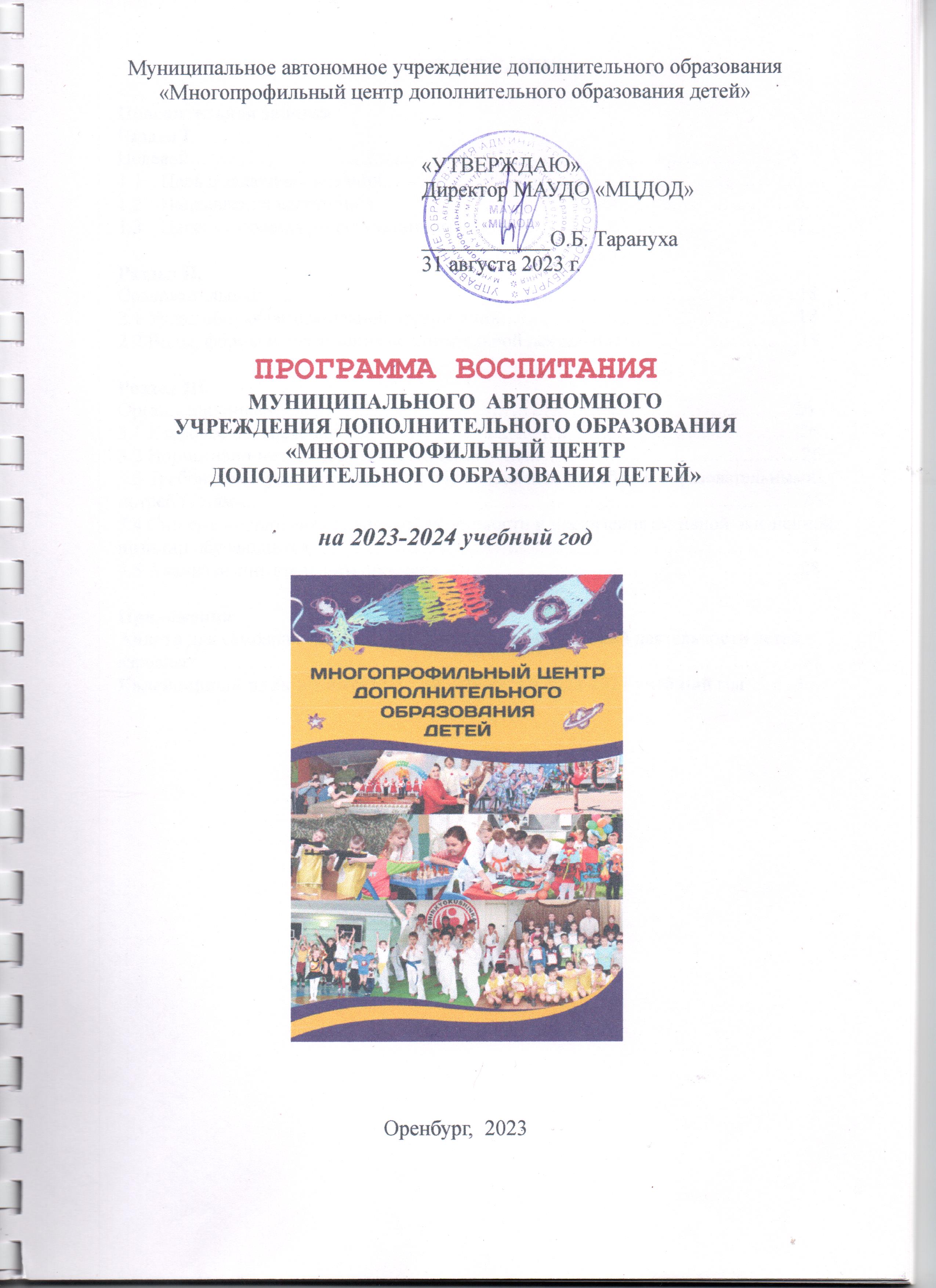 Пояснительная запискаРаздел I. Целевой……………………………………………………………………………… 5Цель и задачи воспитания……………………………………………………...5Направления воспитания……………………………………………………….6Целевые ориентиры результатов воспитания………………………………....7Раздел II. Содержательный………………………………………………………………………182.1 Уклад общеобразовательной организации………………………………………182.2 Виды, формы и содержание воспитательной деятельности……………………19Раздел III. Организационный…………………………………………………………………… 263.1 Кадровое обеспечение…………………………………………………………….263.2 Нормативно-методическое обеспечение…………………………………………263.3 Требования к условиям работы с обучающимися с особыми образовательными потребностями…………………………………………………………………………263.4 Система поощрения социальной успешности и проявления активной                       -жизненной позиции обучающихся………………………………………………………………...273.5 Анализ воспитательного процесса ………………………………………………28ПриложенияАнкета для самоанализа организуемой в центре совместной деятельности детей и взрослых………………………………………………………………………………..31Календарный план воспитательной работы на 2023-2024 учебный год……..36Пояснительная запискаРабочая программа воспитания (далее — Программа) МАУДО «МЦДОД» (далее – Центр) разработана с учётом следующих законодательных нормативно-правовых документов:Конституция Российской Федерации (принята всенародным голосованием 12.12.1993, с изменениями, одобренными в ходе общероссийского голосования 01.07.2020);Конвенция ООН о правах ребенка (одобрена Генеральной Ассамблеей ООН 20.11.1989, вступила в силу для СССР 15.09.1990);Федерального закона от 29.12.2012 № 273-ФЗ «Об образовании в Российской Федерации»;Федеральный закон от 31.07.2020 № 304-ФЗ «О внесении изменений в Федеральный закон «Об образовании в Российской Федерации» по вопросам воспитания обучающихся»;Федеральный закон от 24.07.1998 № 124-ФЗ «Об основных гарантиях прав ребенка в Российской Федерации»;Федеральный закон от 30.12.2020 № 489-ФЗ «О молодежной политике в Российской Федерации»;Федеральных государственных образовательных стандартов (далее — ФГОС) начального общего образования (Приказ Минпросвещения России от 31.05.2021 № 286), основного общего образования (Приказ Минпросвещения России от 31.05.2021 № 287);Стратегии развития воспитания в Российской Федерации на период до 2025 года (Распоряжение Правительства Российской Федерации от 29.05.2015 № 996-р);Плана мероприятий по её реализации в 2021 — 2025 годах (Распоряжение Правительства Российской Федерации от 12.11.2020 № 2945-р); Стратегии	национальной безопасности Российской Федерации (Указ Президента Российской Федерации от 02.07.2021 № 400);Указ Президента Российской Федерации от 21.07.2020 № 474 «О национальных целях развития Российской Федерации на период до 2030 года»;План основных мероприятий, проводимых в рамках Десятилетия детства, на период до 2027 года (утвержден распоряжением Правительства Российской Федерации от 23.01.2021 № 122-р);Государственная программа Российской Федерации «Развитие образования» (утверждена Постановлением Правительства Российской Федерации от 26. 12.2017 № 1642);Федеральный проект «Успех каждого ребенка» (утвержден президиумом Совета при Президенте РФ по стратегическому развитию и национальным проектам, протокол от 24.12.2018 № 16.);Примерной рабочей Программы воспитания для общеобразовательных организаций, одобренной решением федерального учебно-методического объединения по общему образованию (протокол от 23 июня 2023 г. № 3/22);Приказа Министерства общего и профессионального образования Ростовской области от 01.08.2023г №716 «Об утверждении примерного регионального календарного плана воспитательной работы на 2023/2024 учебный год»;Устава МАУДО «МЦДОД».Программа предназначена для планирования и организации системной воспитательной деятельности; реализуется в единстве урочной и внеурочной деятельности, осуществляемой совместно с семьёй и другими участниками образовательных отношений, социальными институтами воспитания; предусматривает приобщение обучающихся к российским традиционным духовным ценностям, включая ценности своей этнической группы, правилам и нормам поведения, принятым в российском обществе на основе российских базовых конституционных норм и ценностей; историческое просвещение, формирование российской культурной и гражданской идентичности обучающихся. РАЗДЕЛ 1. ЦЕЛЕВОЙУчастниками образовательных отношений являются педагогические и другие работники Центра, обучающиеся, их родители (законные представители), представители иных организаций, участвующие в реализации образовательного процесса в соответствии с законодательством Российской Федерации, локальными актами общеобразовательной организации. Родители (законные представители) несовершеннолетних обучающихся имеют преимущественное право на воспитание своих детей. Содержание воспитания обучающихся в школе определяется содержанием российских базовых (гражданских, национальных) норм и ценностей, которые закреплены в Конституции Российской Федерации. Эти ценности и нормы определяют  содержание воспитания обучающихся. Воспитательная деятельность в Центре планируется и осуществляется в соответствии с приоритетами государственной политики в сфере воспитания, установленными в Стратегии развития воспитания в Российской Федерации на период до 2025 года (Распоряжение Правительства Российской Федерации от 29.05.2015 № 996-р). Приоритетной задачей Российской Федерации в сфере воспитания детей является развитие высоконравственной личности, разделяющей российские традиционные духовные ценности, обладающей актуальными знаниями и умениями, способной реализовать свой потенциал в условиях современного общества, готовой к мирному созиданию и защите Родины. 1.1 Цель и задачи воспитания обучающихсяСовременный российский национальный воспитательный идеал —высоконравственный, творческий, компетентный гражданин России, принимающий судьбу Отечества как свою личную, осознающий ответственность за настоящее и будущее страны, укоренённый в духовных и культурных традициях многонационального народа Российской Федерации. В соответствии с этим идеалом и нормативными правовыми актами Российской Федерации в сфере образования цель воспитания обучающихся в общеобразовательной организации: развитие личности, создание условий для самоопределения и социализации на основе социокультурных, духовно-нравственных ценностей и принятых в российском обществе правил и норм поведения в интересах человека, семьи, общества и государства, формирование у обучающихся чувства патриотизма, гражданственности, уважения к памяти защитников Отечества и подвигам Героев Отечества, закону и правопорядку, человеку труда и старшему поколению, взаимного уважения, бережного отношения к культурному наследию и традициям многонационального народа Российской Федерации, природе и окружающей среде.Задачи воспитания обучающихся: усвоение ими знаний норм, духовно-нравственных ценностей, традиций, которые выработало российское общество (социально значимых знаний); формирование и развитие личностных отношений к этим нормам, ценностям, традициям (их освоение, принятие); приобретение соответствующего этим нормам, ценностям, традициям социокультурного опыта поведения, общения, межличностных и социальных отношений, применения полученных знаний; достижение личностных результатов освоения общеобразовательных программ в соответствии с ФГОС. Личностные результаты освоения обучающимися общеобразовательных программ включают осознание российской гражданской идентичности, сформированность ценностей самостоятельности и инициативы, готовность обучающихся к саморазвитию, самостоятельности и личностному самоопределению, наличие мотивации к целенаправленной социально значимой деятельности, сформированность внутренней позиции личности как особого ценностного отношения к себе, окружающим людям и жизни в целом.Воспитательная деятельность планируется и осуществляется на основе аксиологического, антропологического, культурно-исторического, системно-деятельностного, личностно-ориентированного подходов и с учётом принципов воспитания: гуманистической направленности воспитания, совместной деятельности детей и взрослых, следования нравственному примеру, безопасной жизнедеятельности, инклюзивности, возрастосообразности.1.2 Направления воспитанияПрограмма реализуется в единстве учебной и воспитательной деятельности  по основным направлениям воспитания в соответствии с ФГОС:гражданское воспитание — формирование российской гражданской идентичности, принадлежности к общности граждан Российской Федерации, к народу России как источнику власти в Российском государстве и субъекту тысячелетней российской государственности, уважения к правам, свободам и обязанностям гражданина России, правовой и политической культуры;патриотическое воспитание — воспитание любви к родному краю, Родине, своему народу, уважения к другим народам России; историческое просвещение, формирование российского национального исторического сознания, российской культурной идентичности;духовно-нравственное воспитание — воспитание на основе духовно-нравственной культуры народов России, традиционных религий народов России, формирование традиционных российских семейных ценностей; воспитание честности, доброты, милосердия, справедливости, дружелюбия и взаимопомощи, уважения к старшим, к памяти предков;эстетическое воспитание — формирование эстетической культуры на основе российских традиционных духовных ценностей, приобщение к лучшим образцам отечественного и мирового искусства;физическое воспитание, формирование культуры здорового образа жизни и эмоционального благополучия — развитие физических способностей с учётом возможностей и состояния здоровья, навыков безопасного поведения в природной и социальной среде, чрезвычайных ситуациях;трудовое воспитание — воспитание уважения к труду, трудящимся, результатам труда (своего и других людей), ориентация на трудовую деятельность, получение профессии, личностное самовыражение в продуктивном, нравственно достойном труде в российском обществе, достижение выдающихся результатов в профессиональной деятельности;экологическое воспитание — формирование экологической культуры, ответственного, бережного отношения к природе, окружающей среде на основе российских традиционных духовных ценностей, навыков охраны, защиты, восстановления природы, окружающей среды;ценности научного познания — воспитание стремления к познанию себя и других людей, природы и общества, к получению знаний, качественного образования с учётом личностных интересов и общественных потребностей.1.3 Целевые ориентиры результатов воспитанияЦелевые ориентиры результатов воспитания на уровне начального общего образования.Целевые ориентиры результатов воспитания на уровне основного общего образования.Целевые ориентиры результатов воспитания на уровне среднего общего образования.Целевые ориентиры результатов воспитания на уровне среднего общего образованияРАЗДЕЛ 2. СОДЕРЖАТЕЛЬНЫЙ2.1 Уклад общеобразовательной организацииУклад Центра удерживает ценности, принципы, нравственную культуру взаимоотношений, традиции воспитания, в основе которых лежат российские базовые ценности, определяет условия и средства воспитания, отражающие самобытный облик общеобразовательной организации и её репутацию в окружающем образовательном пространстве, социуме. История Центра начинается с 24.03.1998г., по приказу управления образования администрации г. Оренбурга. Учреждение было названо как «Центр славянских единоборств», затем переименован в 2007г. как «Центр дополнительного образования для детей «Славяне».В настоящее время: МАУДО «Многопрофильный центр дополнительного образования детей». МЦДОД - учреждение с интересными традициями. Опираясь на многолетний опыт, Центр постоянно идет вперед, разрабатывает и осуществляет новые проекты, идеи, замыслы, становясь при этом привлекательным, авторитетным и доступным для всех детей и родителей.На сегодняшний день в Многопрофильном центре дополнительного образования детей работают 52 детских объединения, в которых занимаются 2741 учащийся в возрасте от 5 до 18 лет. Работа ведется на базе 21 образовательных организаций города Оренбурга по следующим направленностям: техническая, социально-педагогическая,  физкультурно - спортивная, туристско-краеведческая, художественная. Обучение осуществляется на русском языке. Благодаря многообразию, разнонаправленности, вариативности предлагаемых дополнительных общеобразовательных, общеразвивающих программ, дети выбирают то, что им близко по природе, их душе, отвечает их потребностям и желаниям. Учащиеся Многопрофильного центра дополнительного образования детей на протяжении всех лет являются постоянными призерами конкурсов, олимпиад, фестивалей и выставок разного уровня. Многие ребята выбор жизненного пути совершают именно в нашем Центре. .Процесс воспитания основывается на следующих принципах взаимодействия педагогов и  обучающихся:-соблюдение законности и прав семьи и ребенка, соблюдения конфиденциальности информации о ребенке и семье, приоритета безопасности ребенка при нахождении в школе;-ориентир на создание психологически комфортной среды для каждого ребенка и взрослого;-реализация процесса воспитания главным образом через создание в Центре детско-взрослых общностей, которые объединяют детей и педагогов содержательными событиями, позитивными эмоциями и доверительными отношениями друг к другу;-организация основных совместных дел обучающихся и педагогов как предмета совместной заботы и взрослых, и детей;-системность, целесообразность и нешаблонность воспитания как условия его эффективности.Основными традициями воспитания в образовательной организации являются следующие:- основные ключевые события Центра;- оллективные разработка, планирование, проведение и анализ результатов ключевых дел и большинства используемых для воспитания других совместных дел педагогов и школьников;- оздание таких условий, при которых по мере взросления ребенка увеличивается и его роль в             совместных делах (от пассивного наблюдателя до организатора);- риентирование педагогов Центра на формирование коллективов в рамках  кружков, секций и иных детских объединений, на установление в них доброжелательных и товарищеских взаимоотношений. 2.2 Виды, формы и содержание воспитательной деятельности2.2.1 Основные (инвариантные) модулиУрочная деятельностьРеализация педагогами воспитательного потенциала деятельности на занятиях предполагает следующее:максимальное использование воспитательных возможностей содержания ДООП для формирования у обучающихся российских традиционных духовно-нравственных и социокультурных ценностей, российского исторического сознания на основе исторического просвещения; подбор соответствующего содержания занятий, заданий, вспомогательных материалов, проблемных ситуаций для обсуждений;включение педагогами в рабочие ДООП целевых ориентиров результатов воспитания, их учёт в определении воспитательных задач занятий; выбор методов, методик, технологий, оказывающих воспитательное воздействие на личность в соответствии с воспитательным идеалом, целью и задачами воспитания, целевыми ориентирами результатов воспитания; реализацию приоритета воспитания в учебной деятельности;привлечение внимания обучающихся к ценностному аспекту изучаемых на занятиях, явлений и событий, инициирование обсуждений, высказываний своего мнения, выработки своего личностного отношения к изучаемым событиям, явлениям, лицам; применение интерактивных форм учебной работы — интеллектуальных, стимулирующих познавательную мотивацию, игровых методик, дискуссий, дающих возможность приобрести опыт ведения конструктивного диалога; групповой работы, которая учит строить отношения и действовать в команде, способствует развитию критического мышления; побуждение обучающихся соблюдать нормы поведения, правила общения со сверстниками и педагогами, соответствующие укладу Центра, установление и поддержку доброжелательной атмосферы; инициирование и поддержку исследовательской деятельности обучающихся, планирование и выполнение индивидуальных и групповых проектов воспитательной направленности.Основные ключевые события ЦентраРеализация воспитательного потенциала основных событий Центра  предусматривает: общецентровские праздники,  творческие мероприятия, связанные с общероссийскими, региональными праздниками, памятными датами. Например,  День Учителя (поздравление педагогов, концертная программа, подготовленная обучающимися, проводимая в актовом зале при полном составе обучающихся и педагогов Центра. День матери  (приглашение мам обучающихся Центра, концертная программа, подготовленная обучающимися) и др.;участие во всероссийских акциях, посвящённых значимым событиям в России, мире;социальные проекты, совместно разрабатываемые и реализуемые обучающимися и педагогами, в том числе с участием социальных партнёров, комплексы дел благотворительной, экологической, патриотической, трудовой и др. направленности;вовлечение по возможности каждого обучающегося в дела Центра в разных ролях (сценаристов, постановщиков, исполнителей, корреспондентов, ведущих, декораторов, музыкальных редакторов, ответственных за костюмы и оборудование, за приглашение и встречу гостей и т. д.), помощь обучающимся в освоении навыков подготовки, проведения;наблюдение за поведением обучающихся в ситуациях подготовки, проведения, анализа основных школьных дел, мероприятий, их отношениями с обучающимися разных возрастов, с педагогами и другими взрослыми.Внешкольные мероприятияРеализация воспитательного потенциала предусматривает:экскурсии, походы выходного дня (в музей, кинотеатр, драмтеатр,  на предприятие и др.), организуемые на занятиях педагогами, в том числе совместно с родителями (законными представителями) обучающихся с привлечением их к планированию, организации, проведению, оценке мероприятия;литературные,  экологические, туристические походы, экскурсии и т. п., организуемые педагогами, в том числе совместно с родителями (законными представителями) обучающихся для изучения историко-культурных мест, событий, биографий проживавших в этой местности российских поэтов и писателей, деятелей науки, природных и историко-культурных ландшафтов, флоры и фауны и др.; социальные проекты – ежегодные совместно разрабатываемые и реализуемые обучающимися и педагогами комплексы дел (благотворительной, экологической, патриотической, трудовой направленности), ориентированные на преобразование окружающего Центра социума.участие во всероссийских акциях, посвященных значимым отечественным и международным событиям.Организация предметно-пространственной средыОкружающая ребенка предметно-эстетическая среда Центра, при условии ее грамотной  организации, обогащает внутренний мир обучающегося, способствует формированию у него чувства вкуса и стиля, создает атмосферу психологического комфорта, поднимает настроение, предупреждает стрессовые ситуации, способствует позитивному восприятию ребенком Центра.  Реализация воспитательного потенциала предметно-пространственной среды  предусматривает совместную деятельность педагогов, обучающихся, других участников образовательных отношений по её созданию, поддержанию, использованию в воспитательном процессе:оформление внешнего вида здания, фасада, холла при входе в Центр государственной символикой Российской Федерации, Оренбургской области; организацию и проведение церемоний поднятия (спуска) государственного флага Российской Федерации;размещение карт России, портретов выдающихся государственных деятелей России, деятелей культуры, науки, производства, искусства, военных, героев и защитников Отечества;изготовление, размещение, обновление художественных изображений (символических, живописных, фотографических, интерактивных аудио и видео) природы России, региона, местности, предметов традиционной культуры и быта, духовной культуры народов России;организацию звукового пространства позитивной духовно-нравственной, гражданско-патриотической воспитательной направленности, исполнение гимна Российской Федерации; разработку, оформление, поддержание, использование в воспитательном процессе «мест гражданского почитания»  лиц, мест, событий в истории России; памятника воинской славы, памятных досок; оформление и обновление «мест новостей», стендов в помещениях (холл первого этажа), содержащих  новостную информацию позитивного гражданско-патриотического, духовно-нравственного содержания, фотоотчёты об интересных событиях, поздравления педагогов и обучающихся и т. п.;             - подготовку и размещение регулярно сменяемых экспозиций творческих работ обучающихся, фотоотчетов об интересных событиях, происходящих в Центре, демонстрирующих их способности, знакомящих с работами друг друга в Выставочном зале МЦДОД;              - событийное оформление интерьера помещений (вестибюля, коридоров, рекреаций, актового зала, окна и т.п.) к традиционным мероприятиям, значимым событиям (День знаний, Новый год, День Победы и др.);            - поддержание эстетического вида и благоустройство всех помещений в Центре, доступных и безопасных рекреационных зон, озеленение территории;           - озеленение, разбивка клумб, аллей;- создание и поддержание в вестибюле  стеллажа свободного книгообмена, на который обучающиеся, родители, педагоги могут выставлять для общего использования свои книги, брать для чтения другие;           -  благоустройство учебных кабинетов, осуществляемое педагогами;- разработку и обновление материалов (стендов, плакатов и др.), акцентирующих внимание обучающихся на важных для воспитания ценностях, правилах, традициях, укладе Центра, актуальных вопросах профилактики и безопасности. Взаимодействие с родителями (законными представителями)Работа с родителями или законными представителями Центра осуществляется для более эффективного достижения цели воспитания, которое обеспечивается согласованием позиций семьи и школы в данном вопросе. Реализация воспитательного потенциала взаимодействия с родителями (законными представителями) обучающихся  предусматривает:создание и деятельность в общеобразовательной организации, в классах представительных органов родительского сообщества (Совета родителей общеобразовательной организации), участвующих в обсуждении и решении вопросов воспитания и обучения, деятельность представителей родительского сообщества в Родительском комитете общеобразовательной организации;тематические родительские собрания в каждом объединении, родительские собрания Центра по вопросам воспитания, взаимоотношений обучающихся и педагогов, условий обучения и воспитания;родительские дни, в которые родители (законные представители) могут посещать занятия;проведение тематических собраний (в том числе по инициативе родителей), на которых родители могут получать советы по вопросам воспитания, консультации психологов, врачей, социальных работников, служителей традиционных российских религий, обмениваться опытом; педагогическое просвещение родителей по вопросам воспитания детей, в ходе которого родители  получают  рекомендации педагогов и обмениваются собственным творческим опытом и находками в деле воспитания детей;родительские интернет-сообщества, группы в соцсетях с участием педагогов, на которых обсуждаются интересующие родителей вопросы, согласуется совместная деятельность;  взаимодействие с родителями посредством сайта: размещается  информация, предусматривающая ознакомление родителей, новости Центрапривлечение родителей (законных представителей) к подготовке и проведению общецентровских мероприятий;при наличии среди обучающихся детей-сирот, оставшихся без попечения родителей, приёмных детей целевое взаимодействие с их законными представителями. На индивидуальном уровне:- обращение к специалистам по запросу родителей для решения острых конфликтных ситуаций;- психолого-педагогическое сопровождение семей детей-мигрантов;- участие родителей в педагогических консилиумах, собираемых в случае возникновения острых проблем, связанных с обучением и воспитанием конкретного ребенка;- индивидуальное консультирование c целью координации воспитательных усилий педагогов и родителей.СамоуправлениеПоддержка детского самоуправления в Центре помогает педагогам воспитывать в детях инициативность, самостоятельность, ответственность, трудолюбие, чувство собственного достоинства, а обучающимся – предоставляет широкие возможности для самовыражения и самореализации. Поскольку учащимся младших и подростковых классов не всегда удается самостоятельно организовать свою деятельность, детское самоуправление иногда и на время может трансформироваться (посредством введения функции педагога-куратора) в детско-взрослое самоуправление. Реализация воспитательного потенциала ученического самоуправления в Центре предусматривает:организацию и деятельность органов ученического самоуправления (совет обучающихся Центра), избранных обучающимися;представление органами ученического самоуправления интересов обучающихся в процессе управления Центра; защиту органами ученического самоуправления законных интересов и прав обучающихся;участие представителей органов ученического самоуправления в разработке, обсуждении и реализации рабочей программы воспитания, календарного плана воспитательной работы, в анализе воспитательной деятельности в Центре.           Высший орган ученического самоуправления - общее ученическое собрание .Собрание избирает Совет обучающихся Центра.          В  Совет обучающихся Центра избираются  обучающиеся, достигшие 14 лет, наиболее активные, пользующиеся авторитетом среди учащихся. Из числа членов Совета избираются председатель,  руководители отделов знаний, труда, спорта, информации, культуры. Детское самоуправление в школе осуществляется  На уровне Центра:через деятельность выборного Совета обучащихся Центра (далее СОЦ), создаваемого для учета мнения обучающихся по вопросам управления образовательной организацией и принятия административных решений, затрагивающих их права и законные интересы;через работу медиа-центра (отдел информации),  который занимается популяризацией и информационной поддержкой общешкольных ключевых дел в социальных сетях; через деятельность творческих советов дела, отвечающих за проведение тех или иных конкретных мероприятий, праздников, вечеров, акций и т.п.;На уровне групп:через деятельность выборных по инициативе и предложениям учащихся лидеров объединения, представляющих интересы кружка в общецентровских делах и призванных координировать его работу с работой СОЦ и руководителей кружков;через деятельность выборных органов самоуправления, отвечающих за различные направления работы объединения;На индивидуальном уровне: через вовлечение обучающихся в планирование, организацию, проведение и анализ общецентровских дел и внутри объединения.Профилактика и безопасностьРеализация воспитательного потенциала профилактической деятельности в целях формирования и поддержки безопасной и комфортной среды в Центре предусматривает:организацию деятельности педагогического коллектива по созданию в Центре эффективной профилактической среды обеспечения безопасности жизнедеятельности как условия успешной воспитательной деятельности;проведение исследований, мониторинга рисков безопасности и ресурсов повышения безопасности, выделение и психолого-педагогическое сопровождение групп риска обучающихся по разным направлениям (агрессивное поведение, зависимости и др.);проведение коррекционно-воспитательной работы с обучающимся групп риска силами педагогического коллектива и с привлечением сторонних специалистов (психологов, конфликтологов, коррекционных педагогов, работников социальных служб, правоохранительных органов, опеки и т. д.); разработку и реализацию индивидуальных профилактических программ, направленных на работу как с девиантными обучающимися, так и с их окружением; организацию межведомственного взаимодействия;вовлечение обучающихся в воспитательную деятельность, проекты, программы профилактической направленности социальных и природных рисков в Центре и в социокультурном окружении с педагогами, родителями, социальными партнёрами (антинаркотические, антиалкогольные, против курения, вовлечения в деструктивные детские и молодёжные объединения, культы, субкультуры, группы в социальных сетях; по безопасности в цифровой среде, на транспорте, на воде, безопасности дорожного движения, противопожарной безопасности, антитеррористической и антиэкстремистской безопасности, гражданской обороне и т. д.);организацию превентивной работы с обучающимися со сценариями социально одобряемого поведения, по развитию навыков саморефлексии, самоконтроля, устойчивости к негативным воздействиям, групповому давлению; профилактику правонарушений, девиаций посредством организации деятельности, альтернативной девиантному поведению — познания, испытания себя (походы, спорт), значимого общения, творчества, деятельности;предупреждение, профилактику и целенаправленную деятельность в случаях появления, расширения, влияния в Центре маргинальных групп обучающихся (оставивших обучение, криминальной направленности, с агрессивным поведением и др.); профилактику расширения групп, семей обучающихся, требующих специальной психолого-педагогической поддержки и сопровождения (слабоуспевающие, социально запущенные, социально неадаптированные дети-мигранты, обучающиеся с ОВЗ и т. д.).Социальное партнёрствоРеализация воспитательного потенциала социального партнёрства предусматривает:участие представителей организаций-партнёров, в том числе в соответствии с договорами о сотрудничестве, в проведении отдельных мероприятий в рамках рабочей программы воспитания и календарного плана воспитательной работы (дни открытых дверей, государственные, региональные, школьные праздники, торжественные мероприятия и т. п.);участие представителей организаций-партнёров в проведении отдельных занятий, мероприятий соответствующей тематической направленности;проведение на базе организаций-партнёров отдельных занятий, внешкольных мероприятий, акций воспитательной направленности;проведение открытых дискуссионных площадок (детских, педагогических, родительских) с представителями организаций-партнёров для обсуждений актуальных проблем, касающихся жизни общеобразовательной организации, муниципального образования, региона, страны; реализация социальных проектов, совместно разрабатываемых обучающимися, педагогами с организациями-партнёрами благотворительной, экологической, патриотической, трудовой и т. д. направленности, ориентированных на воспитание обучающихся, преобразование окружающего социума, позитивное воздействие на социальное окружение.Социальные партнеры МАУДО «МЦДОД»Оренбургское отделение Российского исторического общества;Оренбургская областная детская общественная организация «Региональное агентство детского отдыха «Оренбургские каникулы»;Оренбургское региональное отделение Молодежной общероссийской общественной организации «Российские студенческие отряды»;Оренбургская областная общественная организация «Федерация детских организаций»;Оренбургская региональная общественная организация «Российское движение школьников»; Оренбургская областная филармония;Оренбургская ремесленная палата;Оренбургская детская полиэтническая библиотека;Библиотека им. Н.А. Некрасова;Библиотека №18; Оренбургский губернаторский историко-краеведческий музей; Культурный комплекс «Национальная деревня»; Оренбургский областной центр народных художественных промыслов.Профориентация            Задача совместной деятельности педагога и детей по данному модулю – подготовить обучающихся к осознанному выбору своей будущей профессиональной деятельности. Реализация воспитательного потенциала профориентационной работы Центра предусматривает:проведение циклов профориентационных часов, направленных на подготовку обучающегося к осознанному планированию и реализации своего профессионального будущего;профориентационные игры (игры-симуляции, деловые игры, квесты, кейсы), расширяющие знания о профессиях, способах выбора профессий, особенностях, условиях разной профессиональной деятельности;экскурсии на предприятия (в том числе и онлайн), в организации, дающие начальные представления о существующих профессиях и условиях работы;посещение (в том числе и онлайн),  профориентационных выставок, ярмарок профессий, тематических профориентационных парков, лагерей, дней открытых дверей в организациях профессионального, высшего образования;совместное с педагогами изучение обучающимися интернет-ресурсов, посвящённых выбору профессий, прохождение профориентационного онлайн-тестирования, онлайн-курсов по интересующим профессиям и направлениям профессионального образования;участие в работе всероссийских профориентационных проектов;индивидуальное консультирование обучающихся и их родителей (законных представителей) по вопросам склонностей, способностей, иных индивидуальных особенностей обучающихся, которые могут иметь значение в выборе ими будущей профессии.Раздел III. ОРГАНИЗАЦИОННЫЙ3.1 Кадровое обеспечениеДля кадрового потенциала Центра характерна стабильность состава. Все педагоги — специалисты с большим опытом педагогической деятельности. Профессионализм педагогических и управленческих кадров имеет решающую роль в достижении  главного результата – качественного и результативного  воспитания. В Центре запланированы и проводятся мероприятия, направленные на повышение квалификации педагогов в сфере  воспитания, организацию научно-методической поддержки и сопровождения педагогов с учетом планируемых потребностей образовательной системы ОУ и имеющихся у самих педагогов интересов. Педагоги регулярно повышают педагогическое мастерство через:- курсы повышения квалификации;- регулярное проведение и участие в семинарах, вебинарах, научно-практических конференциях;- изучение научно-методической литературы;- знакомство с передовыми научными разработками и российским опытом. Ведется работа методических объединений центра.Кадровый состав Центра: директор школы, заместитель директора по гражданско-патриотическому воспитанию, заместитель директора по учебно-воспитательной работе, заведующие отделами (2 чел), методисты (9 чел.) педагоги дополнительного образования (35 чел.), педагоги-психологи (2 чел.), педагоги-организаторы (4 чел.), концертмейстеры (4 чел.).3.2 Нормативно-методическое обеспечениеНормативно-правовые акты по вопросам воспитательной деятельности https://vk.com/wall-138433233_9864 Устав МАУДО «МЦДОД»Локальные акты:Положение о Совете обучающихсяПоложение о Совете родительской общественностиПоложение о порядке учета мнения советов обучающихся, советов родителей (законных представителей) при принятии локальных нормативных актов, затрагивающие интересы обучающихся, и выборе меры дисциплинарного взыскания для обучающихсяПоложение о повышении профессионального мастерства педагогических и руководящих работниковПоложение об организации и осуществлении образовательной деятельностиПоложение об организации образовательного процесса с использованием электронного обучения и дистанционных образовательных технологийПоложение о контроле качества образованияПоложение по использованию и включению в процесс обучения и воспитания государственных символов РФ» и др.3.3 Требования к условиям работы с обучающимися с особыми образовательными потребностямиОсобыми задачами воспитания обучающихся с особыми образовательными потребностями являются:налаживание эмоционально-положительного взаимодействия с окружающими для их успешной социальной адаптации и интеграции в общеобразовательной организации;формирование доброжелательного отношения к обучающимся и их семьям со стороны всех участников образовательных отношений;построение воспитательной деятельности с учётом индивидуальных особенностей и возможностей каждого обучающегося;обеспечение психолого-педагогической поддержки семей обучающихся, содействие повышению уровня их педагогической, психологической, медико-социальной компетентности.При организации воспитания обучающихся с особыми образовательными потребностями необходимо ориентироваться на:– формирование личности ребёнка с особыми образовательными потребностями с использованием адекватных возрасту и физическому и (или) психическому состоянию методов воспитания;– создание оптимальных условий совместного воспитания и обучения обучающихся с особыми образовательными потребностями и их сверстников, с использованием адекватных вспомогательных средств и педагогических приёмов, организацией совместных форм работы воспитателей, педагогов-психологов, учителей-логопедов, учителей-дефектологов;– личностно-ориентированный подход в организации всех видов деятельности обучающихся с особыми образовательными потребностями.3.4 Система поощрения социальной успешности и проявления активной жизненной позиции обучающихся Система поощрения проявлений активной жизненной позиции и социальной успешности       обучающихся призвана способствовать формированию у обучающихся ориентации на активную жизненную позицию, инициативность; максимально вовлекать их в совместную деятельность в воспитательных целях. Поощрения выносятся за достижения в области творческой, интеллектуальной, общественной и спортивной деятельности.Система проявлений активной жизненной позиции и поощрения социальной успешности  обучающихся строится на принципах:- публичности, открытости поощрений (информирование всех обучающихся о награждении через сайт Центра, социальные сети) проведение награждений на мероприятиях Центрах);- соответствия процедур награждения укладу жизни Центра (вручение благодарностей, грамот, дипломов, поощрительных подарков производится в торжественной обстановке, на праздничных мероприятиях, возможно в присутствии родительской общественности, педагогов-наставников        награждаемых);- прозрачности правил поощрения, соблюдение справедливости при выдвижении кандидатур);- сочетании индивидуального и коллективного поощрения (использование и индивидуальных наград, и коллективных дает возможность стимулировать как индивидуальную, так и коллективную активность обучающихся, преодолевать межличностные противоречия между                    обучающимися, получившими награду и не получившими ее);- привлечении к участию в системе поощрений на всех стадиях родителей (законных представителей) обучающихся, представителей родительского сообщества, самих обучающихся, их представителей (с учетом наличия ученического самоуправления), сторонних организаций, их статусных представителей;- дифференцированности поощрений (наличие уровней и типов наград позволяет продлить        стимулирующее действие системы поощрения).В школе применяются следующие формы поощрения:- награждение грамотами за победу или призовое место с указанием уровня достижений обучающихся в конкурсах рисунков, плакатов, исследовательских работ, проектов, спортивных  соревнованиях и т.п.- награждение родителей (законных представителей) обучающихся благодарственными письмами за хорошее воспитание детей и оказанную поддержку в проведении мероприятий Центра.Кроме того, практикуется такая форма поощрения проявлений активной жизненной  позиции обучающихся и социальной успешности, как благотворительная поддержка.Благотворительная поддержка обучающихся, групп обучающихся может заключаться в материальной поддержке проведения в Центре воспитательных дел, мероприятий, в индивидуальной поддержке нуждающихся в помощи обучающихся, семей, педагогических работников.Использование всех форм поощрений, а также привлечение благотворителей (в том числе из родительского сообщества), их статус, акции, деятельность соответствуют укладу школы, цели, задачам, традициям воспитания, могут согласовываться с представителями родительского сообщества во избежание деструктивного воздействия на воспитывающую среду, взаимоотношения в Центре.Всеми обучающимися Центра ведется портфолио. Обучающиеся собирают (накапливают) артефакты, фиксирующие и символизирующие их достижения, личностные или достижения в группе, участие в деятельности (грамоты, поощрительные письма, фотографии призов, фото изделий, работ, участвовавших в конкурсах и т.д.).3.5. Анализ воспитательного процессаОсновные принципы самоанализа воспитательной работы:взаимное уважение всех участников образовательных отношений; приоритет анализа сущностных сторон воспитания ориентирует на изучение прежде всего не количественных, а качественных показателей, таких как сохранение уклада общеобразовательной организации, качество воспитывающей среды, содержание и разнообразие деятельности, стиль общения, отношений между педагогами, обучающимися и родителями;  развивающий характер осуществляемого анализа ориентирует на использование его результатов для совершенствования воспитательной деятельности педагогических работников (знания и сохранения в работе цели и задач воспитания, умелого планирования воспитательной работы, адекватного подбора видов, форм и содержания совместной деятельности с обучающимися, коллегами, социальными партнёрами);распределённая ответственность за результаты личностного развития обучающихся ориентирует на понимание того, что личностное развитие — это результат как организованного социального воспитания, в котором общеобразовательная организация участвует наряду с другими социальными институтами, так и стихийной социализации, и саморазвития.Анализ организуемой в Центре воспитательной работы осуществляется по выбранным самим Центром направлениям и проводится с целью выявления основных проблем воспитания и последующего их решения. Основные направления анализа воспитательного процесса1. Результаты воспитания, социализации и саморазвития обучающихся. Критерием, на основе которого осуществляется данный анализ, является динамика личностного развития обучающихся в каждом объединении. Анализ проводится педагогами вместе с заместителем директора по гражданско-патриотическому воспитанию с последующим обсуждением результатов на методическом объединении или педагогическом совете. Основным способом получения информации о результатах воспитания, социализации и саморазвития обучающихся является педагогическое наблюдение. Внимание педагогов сосредоточивается на вопросах: какие проблемы, затруднения в личностном развитии обучающихся удалось решить за прошедший учебный год; какие проблемы, затруднения решить не удалось и почему; какие новые проблемы, трудности появились, над чем предстоит работать педагогическому коллективу.2. Состояние совместной деятельности обучающихся и взрослых.Критерием, на основе которого осуществляется данный анализ, является наличие интересной, событийно насыщенной и личностно развивающей совместной деятельности обучающихся и взрослых. Анализ проводится заместителем директора по гражданско-патриотическому воспитанию с привлечением актива родителей (законных представителей) обучающихся, совета обучающихся. Способами получения информации о состоянии организуемой совместной деятельности обучающихся и педагогических работников могут быть анкетирования и беседы с обучающимися и их родителями (законными представителями), педагогическими работниками, представителями совета обучающихся. Результаты обсуждаются на заседании методических объединений классных руководителей или педагогическом совете. Внимание сосредоточивается на вопросах, связанных с качеством:реализации воспитательного потенциала на занятиях;проводимых общецентровских основных дел, мероприятий;создания и поддержки предметно-пространственной среды;взаимодействия с родительским сообществом;деятельности ученического самоуправления;деятельности по профилактике и безопасности;реализации потенциала социального партнёрства; деятельности по профориентации обучающихсяИтогом самоанализа является перечень выявленных проблем, над решением которых предстоит работать педагогическому коллективу. Поможет провести анализ состояния совместной деятельности детей и взрослых анкета. (Приложение 1). Ее структура повторяет структуру программы воспитания с ее 9 модулями. Тем, кто будет ее заполнять, предлагается оценить качество организуемой в Центре совместной деятельности детей и взрослых. Заполнить анкету в конце учебного года могут директор, заместители директора, несколько педагогов, включенных в воспитательную работу, несколько родителей (действительно хорошо знающие, что происходит в Центре). Их субъективная оценка поможет обнаружить ошибки, исправить их, видеть перспективы и стремиться к ним. Итогом самоанализа организуемой в Центре воспитательной работы является перечень выявленных проблем, над которыми предстоит работать педагогическому коллективу, и проект направленных на это управленческих решений.Приложение 1Анкетадля самоанализа организуемой в Центресовместной деятельности детей и взрослыхОцените качество организуемой в нашем Центре совместной деятельности детей и взрослых. Ваша оценка может находиться в пределах от 1 до 10 баллов. Пожалуйста, познакомьтесь с основными «крайними» характеристиками этой деятельности, а после этого обведите на каждой шкале балл, соответствующий Вашей личной оценке.Приложение 2Календарный план воспитательной работы на 2023-2024 учебный годГражданско-патриотическое воспитаниеЗнающий и любящий свою малую родину, свой край, имеющий представление о Родине — России, её территории, расположении.Сознающий принадлежность к своему народу и к общности граждан России, проявляющий уважение к своему и другим народам.Понимающий свою сопричастность к прошлому, настоящему и будущему родного края, своей Родины — России, Российского государства.Понимающий значение гражданских символов (государственная символика России, своего региона), праздников, мест почитания героев и защитников Отечества, проявляющий к ним уважение.Имеющий первоначальные представления о правах и ответственности человека в обществе, гражданских правах и обязанностях.Принимающий участие в жизни класса, общеобразовательной организации, в доступной по возрасту социально значимой деятельности.Духовно-нравственное воспитаниеУважающий духовно-нравственную культуру своей семьи, своего народа, семейные ценности с учётом национальной, религиозной принадлежности.Сознающий ценность каждой человеческой жизни, признающий индивидуальность и достоинство каждого человека. Доброжелательный, проявляющий сопереживание, готовность оказывать помощь, выражающий неприятие поведения, причиняющего физический и моральный вред другим людям, уважающий старших. Умеющий оценивать поступки с позиции их соответствия нравственным нормам, осознающий ответственность за свои поступки.Владеющий представлениями о многообразии языкового и культурного пространства России, имеющий первоначальные навыки общения с людьми разных народов, вероисповеданий. Сознающий нравственную и эстетическую ценность литературы, родного языка, русского языка, проявляющий интерес к чтению.Эстетическое воспитаниеСпособный воспринимать и чувствовать прекрасное в быту, природе, искусстве, творчестве людей.Проявляющий интерес и уважение к отечественной и мировой художественной культуре.Проявляющий стремление к самовыражению в разных видах художественной деятельности, искусстве.Физическое воспитание, формирование культуры здоровья и эмоционального благополучияБережно относящийся к физическому здоровью, соблюдающий основные правила здорового и безопасного для себя и других людей образа жизни, в том числе в информационной среде.Владеющий основными навыками личной и общественной гигиены, безопасного поведения в быту, природе, обществе.Ориентированный на физическое развитие с учётом возможностей здоровья, занятия физкультурой и спортом.Сознающий и принимающий свою половую принадлежность, соответствующие ей психофизические и поведенческие особенности с учётом возраста.  Трудовое воспитаниеСознающий ценность труда в жизни человека, семьи, общества. Проявляющий уважение к труду, людям труда, бережное отношение к результатам труда, ответственное потребление. Проявляющий интерес к разным профессиям.Участвующий в различных видах доступного по возрасту труда, трудовой деятельности.Экологическое воспитаниеПонимающий ценность природы, зависимость жизни людей от природы, влияние людей на природу, окружающую среду.Проявляющий любовь и бережное отношение к природе, неприятие действий, приносящих вред природе, особенно живым существам.Выражающий готовность в своей деятельности придерживаться экологических норм.Ценности научного познанияВыражающий познавательные интересы, активность, любознательность и самостоятельность в познании, интерес и уважение к научным знаниям, науке.Обладающий первоначальными представлениями о природных и социальных объектах, многообразии объектов и явлений природы, связи живой и неживой природы, о науке, научном знании.Имеющий первоначальные навыки наблюдений, систематизации и осмысления опыта в естественнонаучной и гуманитарной областях знания.Гражданское воспитаниеЗнающий и принимающий свою российскую гражданскую принадлежность (идентичность) в поликультурном, многонациональном и многоконфессиональном российском обществе, в мировом сообществе.Понимающий сопричастность к прошлому, настоящему и будущему народа России, тысячелетней истории российской государственности на основе исторического просвещения, российского национального исторического сознания.Проявляющий уважение к государственным символам России, праздникам.Проявляющий готовность к выполнению обязанностей гражданина России, реализации своих гражданских прав и свобод при уважении прав и свобод, законных интересов других людей.Выражающий неприятие любой дискриминации граждан, проявлений экстремизма, терроризма, коррупции в обществе.Принимающий участие в жизни Центра, общеобразовательной организации, в том числе самоуправлении, ориентированный на участие в социально значимой деятельности.Патриотическое воспитаниеСознающий свою национальную, этническую принадлежность, любящий свой народ, его традиции, культуру.Проявляющий уважение к историческому и культурному наследию своего и других народов России, символам, праздникам, памятникам, традициям народов, проживающих в родной стране.Проявляющий интерес к познанию родного языка, истории и культуры своего края, своего народа, других народов России. Знающий и уважающий достижения нашей Родины — России в науке, искусстве, спорте, технологиях, боевые подвиги и трудовые достижения, героев и защитников Отечества в прошлом и современности. Принимающий участие в мероприятиях патриотической направленности.Духовно-нравственное воспитаниеЗнающий и уважающий духовно-нравственную культуру своего народа, ориентированный на духовные ценности и нравственные нормы народов России, российского общества в ситуациях нравственного выбора (с учётом национальной, религиозной принадлежности).Выражающий готовность оценивать своё поведение и поступки, поведение и поступки других людей с позиций традиционных российских духовно-нравственных ценностей и норм с учётом осознания последствий поступков.Выражающий неприятие антигуманных и асоциальных поступков, поведения, противоречащих традиционным в России духовно-нравственным нормам и ценностям.Сознающий соотношение свободы и ответственности личности в условиях индивидуального и общественного пространства, значение и ценность межнационального, межрелигиозного согласия людей, народов в России, умеющий общаться с людьми разных народов, вероисповеданий.Проявляющий уважение к старшим, к российским традиционным семейным ценностям, институту брака как союзу мужчины и женщины для создания семьи, рождения и воспитания детей.Проявляющий интерес к чтению, к родному языку, русскому языку и литературе как части духовной культуры своего народа, российского общества.Эстетическое воспитаниеВыражающий понимание ценности отечественного и мирового искусства, народных традиций и народного творчества в искусстве. Проявляющий эмоционально-чувственную восприимчивость к разным видам искусства, традициям и творчеству своего и других народов, понимание их влияния на поведение людей.Сознающий роль художественной культуры как средства коммуникации и самовыражения в современном обществе, значение нравственных норм, ценностей, традиций в искусстве.Ориентированный на самовыражение в разных видах искусства, в художественном творчестве.Физическое воспитание, формирование культуры здоровья и эмоционального благополучияПонимающий ценность жизни, здоровья и безопасности, значение личных усилий в сохранении здоровья, знающий и соблюдающий правила безопасности, безопасного поведения, в том числе в информационной среде.Выражающий установку на здоровый образ жизни (здоровое питание, соблюдение гигиенических правил, сбалансированный режим занятий и отдыха, регулярную физическую активность).Проявляющий неприятие вредных привычек (курения, употребления алкоголя, наркотиков, игровой и иных форм зависимостей), понимание их последствий, вреда для физического и психического здоровья.Умеющий осознавать физическое и эмоциональное состояние (своё и других людей), стремящийся управлять собственным эмоциональным состоянием.Способный адаптироваться к меняющимся социальным, информационным и природным условиям, стрессовым ситуациям. Трудовое воспитаниеУважающий труд, результаты своего труда, труда других людей.Проявляющий интерес к практическому изучению профессий и труда различного рода, в том числе на основе применения предметных знаний.Сознающий важность трудолюбия, обучения труду, накопления навыков трудовой деятельности на протяжении жизни для успешной профессиональной самореализации в российском обществе. Участвующий в решении практических трудовых дел, задач (в семье, общеобразовательной организации, своей местности) технологической и социальной направленности, способный инициировать, планировать и самостоятельно выполнять такого рода деятельность.Выражающий готовность к осознанному выбору и построению индивидуальной траектории образования и жизненных планов с учётом личных и общественных интересов, потребностей.Экологическое воспитаниеПонимающий значение и глобальный характер экологических проблем, путей их решения, значение экологической культуры человека, общества.Сознающий свою ответственность как гражданина и потребителя в условиях взаимосвязи природной, технологической и социальной сред.Выражающий активное неприятие действий, приносящих вред природе.Ориентированный на применение знаний естественных и социальных наук для решения задач в области охраны природы, планирования своих поступков и оценки их возможных последствий для окружающей среды.Участвующий в практической деятельности экологической, природоохранной направленности.Ценности научного познанияВыражающий познавательные интересы в разных предметных областях с учётом индивидуальных интересов, способностей, достижений.Ориентированный в деятельности на научные знания о природе и обществе, взаимосвязях человека с природной и социальной средой.Развивающий навыки использования различных средств познания, накопления знаний о мире (языковая, читательская культура, деятельность в информационной, цифровой среде).Демонстрирующий навыки наблюдений, накопления фактов, осмысления опыта в естественнонаучной и гуманитарной областях познания, исследовательской деятельности.Гражданское воспитаниеОсознанно выражающий свою российскую гражданскую принадлежность (идентичность) в поликультурном, многонациональном и многоконфессиональном российском обществе, в мировом сообществе.Сознающий своё единство с народом России как источником власти и субъектом тысячелетней российской государственности, с Российским государством, ответственность за его развитие в настоящем и будущем на основе исторического просвещения, сформированного российского национального исторического сознания.Проявляющий готовность к защите Родины, способный аргументированно отстаивать суверенитет и достоинство народа России и Российского государства, сохранять и защищать историческую правду.Ориентированный на активное гражданское участие на основе уважения закона и правопорядка, прав и свобод сограждан.Осознанно и деятельно выражающий неприятие любой дискриминации по социальным, национальным, расовым, религиозным признакам, проявлений экстремизма, терроризма, коррупции, антигосударственной деятельности.Обладающий опытом гражданской социально значимой деятельности (в ученическом самоуправлении, волонтёрском движении, экологических, военно-патриотических и др. объединениях, акциях, программах).Патриотическое воспитаниеВыражающий свою национальную, этническую принадлежность, приверженность к родной культуре, любовь к своему народу. Сознающий причастность к многонациональному народу Российской Федерации, Российскому Отечеству, российскую культурную идентичность.Проявляющий деятельное ценностное отношение к историческому и культурному наследию своего и других народов России, традициям, праздникам, памятникам народов, проживающих в родной стране — России.Проявляющий уважение к соотечественникам, проживающим за рубежом, поддерживающий их права, защиту их интересов в сохранении российской культурной идентичности.Духовно-нравственное воспитаниеПроявляющий приверженность традиционным духовно-нравственным ценностям, культуре народов России с учётом мировоззренческого, национального, конфессионального самоопределения.Действующий и оценивающий своё поведение и поступки, поведение и поступки других людей с позиций традиционных российских духовно-нравственных ценностей и норм с осознанием последствий поступков, деятельно выражающий неприятие антигуманных и асоциальных поступков, поведения, противоречащих этим ценностям.Проявляющий уважение к жизни и достоинству каждого человека, свободе мировоззренческого выбора и самоопределения, к представителям различных этнических групп, религий народов России, их национальному достоинству и религиозным чувствам с учётом соблюдения конституционных прав и свобод всех граждан.Понимающий и деятельно выражающий ценность межнационального, межрелигиозного согласия людей, народов в России, способный вести диалог с людьми разных национальностей, отношения к религии и религиозной принадлежности, находить общие цели и сотрудничать для их достижения.Ориентированный на создание устойчивой семьи на основе российских традиционных семейных ценностей; понимания брака как союза мужчины и женщины для создания семьи, рождения и воспитания в семье детей; неприятия насилия в семье, ухода от родительской ответственности.Обладающий сформированными представлениями о ценности и значении в отечественной и мировой культуре языков и литературы народов России, демонстрирующий устойчивый интерес к чтению как средству познания отечественной и мировой духовной культуры.Эстетическое воспитаниеВыражающий понимание ценности отечественного и мирового искусства, российского и мирового художественного наследия.Проявляющий восприимчивость к разным видам искусства, понимание эмоционального воздействия искусства, его влияния на поведение людей, умеющий критически оценивать это влияние.Проявляющий понимание художественной культуры как средства коммуникации и самовыражения в современном обществе, значения нравственных норм, ценностей, традиций в искусстве.Ориентированный на осознанное творческое самовыражение, реализацию творческих способностей в разных видах искусства с учётом российских традиционных духовных и нравственных ценностей, на эстетическое обустройство собственного быта.Физическое воспитание, формирование культуры здоровья и эмоционального благополучияПонимающий и выражающий в практической деятельности ценность жизни, здоровья и безопасности, значение личных усилий в сохранении и укреплении своего здоровья и здоровья других людей. Соблюдающий правила личной и общественной безопасности, в том числе безопасного поведения в информационной среде.Выражающий на практике установку на здоровый образ жизни (здоровое питание, соблюдение гигиены, режим занятий и отдыха, регулярную физическую активность), стремление к физическому совершенствованию, соблюдающий и пропагандирующий безопасный и здоровый образ жизни.Проявляющий сознательное и обоснованное неприятие вредных привычек (курения, употребления алкоголя, наркотиков, любых форм зависимостей), деструктивного поведения в обществе и цифровой среде, понимание их вреда для физического и психического здоровья.Демонстрирующий навыки рефлексии своего состояния (физического, эмоционального, психологического), состояния других людей с точки зрения безопасности, сознательного управления своим эмоциональным состоянием, развивающий способности адаптироваться к стрессовым ситуациям в общении, в разных коллективах, к меняющимся условиям (социальным, информационным, природным).Трудовое воспитаниеУважающий труд, результаты труда, трудовые и профессиональные достижения своих земляков, их вклад в развитие своего поселения, края, страны, трудовые достижения российского народа.Проявляющий способность к творческому созидательному социально значимому труду в доступных по возрасту социально-трудовых ролях, в том числе предпринимательской деятельности в условиях самозанятости или наёмного труда.Участвующий в социально значимой трудовой деятельности разного вида в семье, общеобразовательной организации, своей местности, в том числе оплачиваемом труде в каникулярные периоды, с учётом соблюдения законодательства.Выражающий осознанную готовность к получению профессионального образования, к непрерывному образованию в течение жизни как условию успешной профессиональной и общественной деятельности.Понимающий специфику трудовой деятельности, регулирования трудовых отношений, самообразования и профессиональной самоподготовки в информационном высокотехнологическом обществе, готовый учиться и трудиться в современном обществе.Ориентированный на осознанный выбор сферы трудовой, профессиональной деятельности в российском обществе с учётом личных жизненных планов, потребностей своей семьи, общества.Экологическое воспитаниеДемонстрирующий в поведении сформированность экологической культуры на основе понимания влияния социально-экономических процессов на природу, в том числе на глобальном уровне, ответственность за действия в природной среде. Выражающий деятельное неприятие действий, приносящих вред природе.Применяющий знания естественных и социальных наук для разумного, бережливого природопользования в быту, общественном пространстве.Имеющий и развивающий опыт экологически направленной, природоохранной, ресурсосберегающей деятельности, участвующий в его приобретении другими людьми.Ценности научного познанияДеятельно выражающий познавательные интересы в разных предметных областях с учётом своих интересов, способностей, достижений.Обладающий представлением о современной научной картине мира, достижениях науки и техники, аргументированно выражающий понимание значения науки в жизни российского общества, обеспечении его безопасности, гуманитарном, социально-экономическом развитии России.Демонстрирующий навыки критического мышления, определения достоверной научной информации и критики антинаучных представлений.Развивающий и применяющий навыки наблюдения, накопления и систематизации фактов, осмысления опыта в естественнонаучной и гуманитарной областях познания, исследовательской деятельности.Целевые ориентирыГражданское воспитаниеОсознанно выражающий свою российскую гражданскую идентичность в поликультурном и многоконфессиональном российском обществе, современном мировом сообществе.Сознающий свое единство с народом России как источником власти и субъектом тысячелетней российской государственности, с Российским государством, ответственность за развитие страны, российской государственности в настоящем и будущем.Проявляющий готовность к защите Родины, способный аргументированно отстаивать суверенитет и достоинство народа России и Российского государства, сохранять и защищать историческую правду о Российском государстве в прошлом и в современности.Ориентированный на активное гражданское участие на основе уважения закона и правопорядка, прав и свобод сограждан, уважения к историческому и культурному наследию России.Осознанно и деятельно выражающий неприятие любой дискриминации в обществе по социальным, национальным, расовым, религиозным признакам, проявлений экстремизма, терроризма, коррупции, антигосударственной деятельности.Обладающий опытом гражданской социально значимой деятельности (школьном самоуправлении,	добровольчестве, экологических, природоохранных, военно-патриотических и др. объединениях, акциях, программах).Патриотическое воспитаниеВыражающий свою этнокультурную идентичность, демонстрирующий приверженность к родной культуре на основе любви к своему народу, знания его истории и культуры.Сознающий себя патриотом своего народа и народа России в целом, деятельновыражающий чувство причастности к многонациональному народу России, к Российскому Отечеству, свою общероссийскую культурную идентичность.Проявляющий деятельное ценностное отношение к историческому и культурному наследию своего и других народов России, к национальным символам, праздникам, памятникам, традициям народов, проживающих в родной стране – России.Проявляющий уважение к соотечественникам, проживающим за рубежом,поддерживающий их права, защиту их интересов в сохранении общероссийской культурной идентичности.Духовно-нравственное воспитаниеПроявляющий приверженность традиционным духовно-нравственным ценностям, культуре народов России (с учетом мировоззренческого, национального, религиозного самоопределения семьи, личного самоопределения).Действующий и оценивающий свое поведение и поступки, поведение и поступки других людей с позиций традиционных российских духовно- нравственных, социокультурных ценностей и норм с учетом осознания последствий поступков.Сознающий и деятельно выражающий понимание ценности каждой человеческой личности, свободы мировоззренческого выбора, самоопределения, отношения к религии и религиозной принадлежности человека.Демонстрирующий уважение к представителям различных этнокультурных групп, традиционных религий народов России, национальному достоинству, религиозным убеждениям с учетом соблюдения конституционных прав и свобод всех граждан.Понимающий и деятельно выражающий ценность межрелигиозного, межнационального согласия людей, граждан, народов в России.Способный вести диалог с людьми разных национальностей, религиозной принадлежности, достигать в нем взаимопонимания, находить общие цели и сотрудничать для их достижения.Ориентированный на создание устойчивой многодетной семьи на основе российских традиционных семейных ценностей, понимании брака как союза мужчины и женщины для создания семьи, рождения и воспитания в ней детей, неприятия насилия в семье, ухода от родительской ответственности.Обладающий сформированными представлениями о роли русского и родного языков, литературы в жизни человека, народа, общества, Российского государства, их значении в духовно-нравственной культуре народа России, мировой культуре.Демонстрирующий устойчивый интерес к чтению как средству познания отечественной и мировой культуры.Эстетическое воспитаниеЗнающий и уважающий художественное творчество своего народа, других народов, понимающий его значение в культуре.Критически оценивающий и деятельно проявляющий понимание эмоционального воздействия искусства, его влияния на душевное состояние и поведение людей.Сознающий и деятельно проявляющий понимание художественной культурыкак средства коммуникации и самовыражения в современном обществе, значение нравственных норм, ценностей, традиций в искусстве.Ориентированный на осознанное самовыражение в разных видах искусства, художественном творчестве с учетом российских традиционных духовных и нравственных ценностей, на эстетическое обустройство собственного быта.Выражающий понимание ценности отечественного и мирового художественного наследия, роли народных традиций и народного творчества в искусстве. Физическое воспитаниеПонимающий и выражающий в практической деятельности ценность жизни, здоровья и безопасности, значение личных усилий в сохранении и укреплении своего здоровья, здоровья других людей.Выражающий на практике установку на здоровый образ жизни (здоровое питание, соблюдение гигиены, режим занятий и отдыха, физическая активность), стремление к физическому самосовершенствованию, соблюдающий и пропагандирующий безопасный и здоровый образ жизни.Проявляющий сознательное и обоснованное неприятие вредных для физического и психического здоровья привычек, поведения (употребление алкоголя, наркотиков, курение, игровая и иные зависимости, деструктивное поведение в обществе и цифровой среде).Соблюдающий правила личной и общественной безопасности, в том числе безопасного поведения в информационной среде.Развивающий свои способности адаптироваться к стрессовым ситуациям в общении, в разных коллективах, к меняющимся социальным, информационным и природным условиям.Демонстрирующий навыки рефлексии своего физического и психологического состояния, состояния окружающих людей с точки зрения безопасности,сознательного управления своим эмоциональным состоянием, готовность и умения оказывать первую помощь себе и другим людям.Трудовое воспитаниеУважающий труд, результаты труда, трудовую собственность, материальные ресурсы и средства свои и других людей, трудовые и профессиональные достижения своих земляков, их социально значимый вклад в развитие своего поселения, края, страны.Проявляющий сформированные навыки трудолюбия, готовность к честному труду.Участвующий практически в социально значимой трудовой деятельности разного вида в семье, школе, своей местности, в том числе оплачиваемом труде в каникулярные периоды, с учетом соблюдения норм трудового законодательства.Способный к творческой созидательной социально значимой трудовой деятельности в различных социально-трудовых ролях, в том числе предпринимательской деятельности в условиях самозанятости или наемного труда.Ориентированный на осознанный выбор сферы трудовой, профессиональной деятельности в российском обществе с учетом личных жизненных планов,потребностей своей семьи, общества.Выражающий осознанную готовность получения профессионального образования, к непрерывному образованию в течение жизни как условию успешной профессиональной и общественной деятельности.Понимающий специфику трудовой деятельности, регулирования трудовых отношений, самообразования и профессиональной самоподготовки винформационном высокотехнологическом обществе, готовый учиться и трудиться в современном обществе.Экологическое воспитаниеВыражающий и демонстрирующий сформированность экологической культуры на основе понимания влияния социально-экономических процессов на окружающую природную среду.Применяющий знания социальных и естественных наук для решения задач по охране окружающей среды.Выражающий деятельное неприятие действий, приносящих вред природе, окружающей среде.Знающий и применяющий умения разумного, бережливого природопользования в быту, в общественном пространстве.Имеющий и развивающий опыт экологически направленной, природоохранной, ресурсосберегающей деятельности, участвующий в его приобретении другими людьми.Познавательное воспитаниеДеятельно выражающий познавательные интересы в разных предметных областях с учетом своих способностей, достижений.Обладающий представлением о научной картине мира с учетом современных достижений науки и техники, достоверной научной информации, открытиях мировой и отечественной науки.Выражающий навыки аргументированной критики антинаучных представлений, идей, концепций, навыки критического мышления.Сознающий и аргументированно выражающий понимание значения науки, научных достижений в жизни российского общества, в обеспечении его безопасности, в гуманитарном, социально-экономическом развитии России в современном мире.Развивающий и применяющий навыки наблюдений, накопления и систематизации фактов, осмысления опыта в естественнонаучной и гуманитарной областях познания, исследовательской деятельности.Проблемы, которых следует избегатьОценочная шкалаИдеал, на который следует ориентироватьсяКачество реализации воспитательного потенциала деятельности на занятииКачество реализации воспитательного потенциала деятельности на занятииКачество реализации воспитательного потенциала деятельности на занятииЗанятия скучны для большинства школьников1 2 3 4 5 6 7 8 9 10Дети заинтересованы в происходящем на занятии и вовлечены в организуемую педагогом деятельностьЗанятия обычно однообразны, преобладают лекционные формы работы1 2 3 4 5 6 7 8 9 10Педагоги часто используют на занятиях игры, дискуссии и другие парные или групповые формы работыЗанятия ориентированы преимущественно на подготовку к формам проверки знаний1 2 3 4 5 6 7 8 9 10Занятия не только дают детям знания, но и побуждают их задуматься о ценностях, нравственных вопросах, жизненных проблемахКачество совместной деятельности педагогов и творческих объединений, в которых они работаютКачество совместной деятельности педагогов и творческих объединений, в которых они работаютКачество совместной деятельности педагогов и творческих объединений, в которых они работаютПедагоги не пользуются авторитетом у детей своих творческих объединений1 2 3 4 5 6 7 8 9 10Педагоги являются значимыми взрослыми для большинства детей своих объединений. Обучающиеся доверяют своим педагогамБольшинство решений, касающихся жизни объединения, принимаются единолично. Поручения педагога дети часто выполняют из страха или по принуждению1 2 3 4 5 6 7 8 9 10Большинство решений, касающихся жизни объединения, принимаются педагогом и группой детей, у детей есть возможность проявить свою инициативу.В отношениях между детьми преобладают равнодушие, грубость, случаются травли детей1 2 3 4 5 6 7 8 9 10В творческом объединении дети чувствуют себя комфортно, здесь преобладают товарищеские отношения, обучающиеся внимательны друг к другу.Качество общешкольных основных делКачество общешкольных основных делКачество общешкольных основных делОбщецентровские мероприятия придумываются только взрослыми, обучающиеся не участвуют в планировании, организации и анализе этих дел1 2 3 4 5 6 7 8 9 10Общецентроские мероприятия всегда планируются, организуются, проводятся и анализируются совместно-обучающимися и педагогамиДела не интересны большинству обучающихся1 2 3 4 5 6 7 8 9 10Дела интересны большинству обучающихсяУчастие обучающихся в этих делах принудительное, посещение-обязательное, а сотрудничество друг с другом обеспечивается только волей педагогов1 2 3 4 5 6 7 8 9 10Участие обучающихся в этих делах сопровождается их увлечением общей работой, радостью и взаимной поддержкойКачество внешкольных мероприятийКачество внешкольных мероприятийКачество внешкольных мероприятийМероприятия  выбираютсятолько взрослыми, обучающиеся не участвуют в планировании, организации и анализе участия в этих делах1 2 3 4 5 6 7 8 9 10 Мероприятия выбираются всегда, планируются, организуются, проводятся и анализируются совместно- обучающимися и педагогамиМероприятия не интересны большинству обучающихся1 2 3 4 5 6 7 8 9 10 Мероприятия интересны большинству обучающихсяУчастие обучающихся в этих мероприятияхпринудительное1 2 3 4 5 6 7 8 9 10Участие обучающихся в этих мероприятиях сопровождается их увлечением общей работой, радостью и взаимной поддержкойКачество создания и поддержки предметно-пространственной средыКачество создания и поддержки предметно-пространственной средыКачество создания и поддержки предметно-пространственной средыОформлению Центра не уделяется внимания. Оформление кабинетов, коридоров, рекреаций и т.п. безвкусно или напоминает оформление офисных помещений, а не пространства для детей1 2 3 4 5 6 7 8 9 10Пространство Центра оформлено со вкусом, отражает дух школы, учитывает возрастные особенности детей, предусматривает зоны как тихого, так и активного отдыха. Время от времени происходит смена оформления помещений.В оформлении Центра не участвуют ни дети, ни педагоги. Здесь нет места проявлению их творческой инициативы.1 2 3 4 5 6 7 8 9 10Оформление Центра часто осуществляется совместно с педагогами и детьми (иногода с привлечением специалистов). Не используются творческие работы обучающихся и педагогов. Здесь представлена актуальная жизнь Центра.Содержание плакатов, стендов, пространственных композиций носит формальный характер, на них редко обращают внимание обучающиеся1 2 3 4 5 6 7 8 9 10Элементы оформления в привлекательных для ребят формах акцентируют внимание на важных ценностях Центра, ее нормах и традицияхКачество взаимодействия с родительским сообществомКачество взаимодействия с родительским сообществомКачество взаимодействия с родительским сообществомБольшинство родителей безразлично к участию ребенка в мероприятиях Центра, высказывает недовольство, если это влияет на их планы1 2 3 4 5 6 7 8 9 10Большинство родителей поддерживает участие ребенка в мероприятиях Центра, может координировать свои планы с планами ребенка, связанными с его участием в делах Центра.Работа с родителями сводится преимущественно к информированию об успеваемости детей, предстоящих конкурсах, мероприятиях. Реакция родителей на нее формальна1 2 3 4 5 6 7 8 9 10Центру удалось наладить взаимодействие с родителями в вопросах воспитания детей (информирование, обучение, консультирование и т.п.), его формы востребованы и пользуются доверием со стороны родителейПедагоги испытывают трудности в организации диалога с родителями по вопросам воспитания детей. Родители в основном игнорируют мнение педагогов, вступают с ними и друг с другом в конфликты, нередко привлекая к ним учеников класса. В организации совместных с детьми дел педагоги могут рассчитывать только на себя.1 2 3 4 5 6 7 8 9 10Педагоги организовали эффективный диалог с родителями по вопросам воспитания детей. Большая часть родителей прислушивается к мнению педагогов, считая их профессионалами своего дела, помогает и поддерживает их, выступает с инициативами в сфере воспитания детей и помогает в их реализацииКачество деятельности ученического самоуправленияКачество деятельности ученического самоуправленияКачество деятельности ученического самоуправленияОбучающиеся занимают пассивную позицию по отношению к происходящему в школе, чувствуют, что не могут на это повлиять1 2 3 4 5 6 7 8 9 10Ребята чувствуют свою ответственность за происходящее в Центре, понимают, на что именно они могут повлиять в жизни Центра и знают, как это можно сделатьРебята не вовлечены в организацию жизни Центра, самоуправление имитируется (например, органы самоуправления не имеют реальных полномочий, дети поставлены педагогами в позицию исполнителей и т.п.)1 2 3 4 5 6 7 8 9 10Ребята часто выступают инициаторами, организаторами тех или иных мероприятий Центра, имеют возможность выбирать зоны своей ответственности за то или иное делоЛидеры ученического самоуправления безынициативны или вовсе отсутствуют в Центре. Они преимущественно назначаются взрослыми и реализуют только их идеи1 2 3 4 5 6 7 8 9 10Лидеры ученического самоуправления выступают с инициативой, являются активными участниками и организаторами событий в Центре и за ее пределамиКачество деятельности по профилактике и безопасностиКачество деятельности по профилактике и безопасностиКачество деятельности по профилактике и безопасностиОбучающиеся не вовлечены в воспитательную деятельность, проекты, программы профилактической направленности социальных и природных рисков1 2 3 4 5 6 7 8 9 10Обучающиеся  вовлечены в воспитательную деятельность, проекты, программы профилактической направленности социальных и природных рисковСреди обучающихся не проводятся мониторинги  рисков безопасности и ресурсов повышения безопасности1 2 3 4 5 6 7 8 9 10Среди обучающихся  проводятся мониторинги  рисков безопасности и ресурсов повышения безопасностиОбучающиеся не привлекаются к разработке и реализации индивидуальных профилактических программ, направленных на работу  с девиантными обучающимися 1 2 3 4 5 6 7 8 9 10Обучающиеся  привлекаются к разработке и реализации индивидуальных профилактических программ, направленных на работу  с девиантными обучающимисяКачество профориентационной работыКачество профориентационной работыКачество профориентационной работыПрофориентационная работа ориентирована лишь на ознакомление обучающихся с рынком труда и основными профессиями1 2 3 4 5 6 7 8 9 10Профориентационная работа ориентирована на формирование у обучающихся трудолюбия, готовности к планированию своего жизненного пути, выбору будущей профессиональной сферы деятельности и необходимого для этого образованияПрофориентационной работой занимается только педагог1 2 3 4 5 6 7 8 9 10Профориентационной работой занимается команда педагогов с привлечением социальных партнеровПрофориентационные занятия проходят формально, дети занимают пассивную позицию. Формы профориентационной работы носят преимущественно лекционный характер1 2 3 4 5 6 7 8 9 10Формы профориентационной работы разнообразны, дети заинтересованы в происходящем и вовлечены в организуемую деятельностьКачество функционирующих на базе Цента детских общественных объединенийКачество функционирующих на базе Цента детских общественных объединенийКачество функционирующих на базе Цента детских общественных объединенийДетские общественные объединения существуют лишь формально, они не работают, нет детей, которые позиционируют себя как его члены1 2 3 4 5 6 7 8 9 10Детские общественные объединения привлекательны, обучающиеся стремятся участвовать в организуемой ими деятельности. Дети, состоящие в детских общественных объединениях, гордятся этим, всячески подчеркивают свою принадлежность к объединениямДеятельность детских общественных объединений ограничивается рамками самих объединений, она не ориентирована на интересы и потребности других людей1 2 3 4 5 6 7 8 9 10Деятельность детских общественных объединений направлена на помощь другим людям, социально значимаДеятельность, которую ведут детские общественные объединения, предоставляет ограниченные возможности для самореализации обучающихся1 2 3 4 5 6 7 8 9 10Деятельность, которую ведут детские общественные объединения, дает возможность каждому ребенку найти себе дело по силам и по желаниюКЛЮЧЕВЫЕ СОБЫТИЯ ЦЕНТРАКЛЮЧЕВЫЕ СОБЫТИЯ ЦЕНТРАКЛЮЧЕВЫЕ СОБЫТИЯ ЦЕНТРАКЛЮЧЕВЫЕ СОБЫТИЯ ЦЕНТРАКЛЮЧЕВЫЕ СОБЫТИЯ ЦЕНТРАКЛЮЧЕВЫЕ СОБЫТИЯ ЦЕНТРАКЛЮЧЕВЫЕ СОБЫТИЯ ЦЕНТРАКЛЮЧЕВЫЕ СОБЫТИЯ ЦЕНТРАКЛЮЧЕВЫЕ СОБЫТИЯ ЦЕНТРАКЛЮЧЕВЫЕ СОБЫТИЯ ЦЕНТРАСобытияГруппы, подгруппы Группы, подгруппы Ориентировочноевремя проведения (очно)Ориентировочноевремяпроведения (дистанционно), ссылкаОриентировочноевремяпроведения (дистанционно), ссылкаОриентировочноевремяпроведения (дистанционно), ссылкаОтветственныеОтветственныеОтветственныеДень открытых дверей в МАУДО «МЦДОД»«Найди себя у нас»Для «СОШ №64», «СОШ №52», «СОШ №38», «СОШ №32»,Для «СОШ №64», «СОШ №52», «СОШ №38», «СОШ №32»,1.09.202311.0012.0013.00Заместитель директора по ГПВ, педагоги, методисты, педагоги-организаторыЗаместитель директора по ГПВ, педагоги, методисты, педагоги-организаторыЗаместитель директора по ГПВ, педагоги, методисты, педагоги-организаторыМероприятия месячников безопасности  и гражданской защиты детей (по профилактике ДДТТ, пожарной безопасности, экстремизма, терроризма, учебно-тренировочная  эвакуация учащихся из здания)Для всех группДля всех группСентябрь 2023сентябрь 2023сентябрь 2023сентябрь 2023Заместитель директора по ГПВ, педагоги, методисты, педагоги-организаторы, зав.отделамиЗаместитель директора по ГПВ, педагоги, методисты, педагоги-организаторы, зав.отделамиЗаместитель директора по ГПВ, педагоги, методисты, педагоги-организаторы, зав.отделамиМероприятия месячника правового воспитания и профилактики правонарушений. Единый день профилактики правонарушений и деструктивного поведения (правовые, профилактические игры, беседы и т.п.)Для всех группДля всех группОктябрь 2023Октябрь 2023Ссылка вк канала - https://vk.com/maudomcdod Октябрь 2023Ссылка вк канала - https://vk.com/maudomcdod Октябрь 2023Ссылка вк канала - https://vk.com/maudomcdod Заместитель директора по ГПВ, педагоги, методисты, педагоги-организаторы, зав. отделамиЗаместитель директора по ГПВ, педагоги, методисты, педагоги-организаторы, зав. отделамиЗаместитель директора по ГПВ, педагоги, методисты, педагоги-организаторы, зав. отделамиДень учителя: акция по поздравлению учителей, учителей-ветеранов педагогического труда. Концертная программа.Для всех группДля всех группОктябрь 2023Октябрь 2023Ссылка вк канала - https://vk.com/maudomcdod Октябрь 2023Ссылка вк канала - https://vk.com/maudomcdod Октябрь 2023Ссылка вк канала - https://vk.com/maudomcdod Заместитель директора по ГПВ, педагоги, методисты, педагоги-организаторы, зав. отделамиЗаместитель директора по ГПВ, педагоги, методисты, педагоги-организаторы, зав. отделамиЗаместитель директора по ГПВ, педагоги, методисты, педагоги-организаторы, зав. отделами«Золотая осень»:  Конкурс рисунков. Праздник Осени. Конкурс поделок из природного и бросового материала.Для групп ДОРЦ «Росточек»Для групп ДОРЦ «Росточек»Октябрь 2023Октябрь 2023Ссылка вк канала - https://vk.com/maudomcdod Октябрь 2023Ссылка вк канала - https://vk.com/maudomcdod Октябрь 2023Ссылка вк канала - https://vk.com/maudomcdod Заместитель директора по ГПВ, педагоги ДОРЦ «Росточек»Заместитель директора по ГПВ, педагоги ДОРЦ «Росточек»Заместитель директора по ГПВ, педагоги ДОРЦ «Росточек»Мероприятия месячника взаимодействия семьи и МАУДО «МЦДОД»: выставка рисунков, фотографий, акции по поздравлению мам с Днем матери, конкурсная программа «Мама, папа, я – отличная семья!», беседы,  родительское собрание.Городской конкурс «Семейный лад» (номинации: кулинарная и рисующая)Для всех группДля всех группНоябрь 2023Ноябрь 2023Ссылка вк канала - https://vk.com/maudomcdod Ноябрь 2023Ссылка вк канала - https://vk.com/maudomcdod Ноябрь 2023Ссылка вк канала - https://vk.com/maudomcdod Заместитель директора по ГПВ, педагоги, методисты, педагоги-организаторы, зав. отделамиЗаместитель директора по ГПВ, педагоги, методисты, педагоги-организаторы, зав. отделамиЗаместитель директора по ГПВ, педагоги, методисты, педагоги-организаторы, зав. отделами4 ноября – день народного единстваДля всех группДля всех группНоябрь 2023Ноябрь 2023Ссылка вк канала - https://vk.com/maudomcdodНоябрь 2023Ссылка вк канала - https://vk.com/maudomcdodНоябрь 2023Ссылка вк канала - https://vk.com/maudomcdodЗаместитель директора по ГПВ, педагоги, методисты, педагоги-организаторы, зав. отделамиЗаместитель директора по ГПВ, педагоги, методисты, педагоги-организаторы, зав. отделамиЗаместитель директора по ГПВ, педагоги, методисты, педагоги-организаторы, зав. отделами12 декабря – «День конституции Российской Федерации»Для всех группДля всех группНоябрь 2023Ноябрь 2023Ссылка вк канала - https://vk.com/maudomcdodНоябрь 2023Ссылка вк канала - https://vk.com/maudomcdodНоябрь 2023Ссылка вк канала - https://vk.com/maudomcdodЗаместитель директора по ГПВ, педагоги, методисты, педагоги-организаторы, зав. отделамиЗаместитель директора по ГПВ, педагоги, методисты, педагоги-организаторы, зав. отделамиЗаместитель директора по ГПВ, педагоги, методисты, педагоги-организаторы, зав. отделамиНовый год: украшение кабинетов, оформление окон, конкурс рисунков, поделок, утренники.Участие в городском конкурсе «Лучшее оформление образовательного учреждения»Для всех группДля всех группДекабрь 2023Декабрь 2023Ссылка вк канала - https://vk.com/maudomcdod Декабрь 2023Ссылка вк канала - https://vk.com/maudomcdod Декабрь 2023Ссылка вк канала - https://vk.com/maudomcdod Заместитель директора по ГПВ, педагоги, методисты, педагоги-организаторы, зав. отделамиЗаместитель директора по ГПВ, педагоги, методисты, педагоги-организаторы, зав. отделамиЗаместитель директора по ГПВ, педагоги, методисты, педагоги-организаторы, зав. отделамиЧас памяти «Блокада Ленинграда» 5-11 классов5-11 классовЯнварь 2024Январь 2024Ссылка вк канала - https://vk.com/maudomcdod Январь 2024Ссылка вк канала - https://vk.com/maudomcdod Январь 2024Ссылка вк канала - https://vk.com/maudomcdod Заместитель директора по ГПВ, педагоги, методисты, педагоги-организаторыЗаместитель директора по ГПВ, педагоги, методисты, педагоги-организаторыЗаместитель директора по ГПВ, педагоги, методисты, педагоги-организаторыМероприятия месячника по оборонно-массовой и спортивной работе: военно-патриотическая игра «Зарница», «Веселые старты», фестиваль патриотической песни,  акция по поздравлению пап и дедушек, мальчиков, конкурс рисунков, Уроки мужества.Для всех группДля всех группФевраль 2024Февраль 2024Ссылка вк канала - https://vk.com/maudomcdod Февраль 2024Ссылка вк канала - https://vk.com/maudomcdod Февраль 2024Ссылка вк канала - https://vk.com/maudomcdod Заместитель директора по ГПВ, педагоги, методисты, педагоги-организаторы, зав. отделамиЗаместитель директора по ГПВ, педагоги, методисты, педагоги-организаторы, зав. отделамиЗаместитель директора по ГПВ, педагоги, методисты, педагоги-организаторы, зав. отделами8 Марта: конкурс рисунков, акция по поздравлению мам, бабушек, девочек, утренникДля всех группДля всех групп3-7 марта 20243-7 марта 2024Ссылка вк канала - https://vk.com/maudomcdod 3-7 марта 2024Ссылка вк канала - https://vk.com/maudomcdod 3-7 марта 2024Ссылка вк канала - https://vk.com/maudomcdod Заместитель директора по ГПВ, педагоги, методисты, педагоги-организаторы,зав. отделамиЗаместитель директора по ГПВ, педагоги, методисты, педагоги-организаторы,зав. отделамиЗаместитель директора по ГПВ, педагоги, методисты, педагоги-организаторы,зав. отделамиДень космонавтики. Гагаринский урок «Космос – это мы»: конкурс рисунковДля всех группДля всех групп12 апреля 202412 апреля 2024Ссылка вк канала - https://vk.com/maudomcdod 12 апреля 2024Ссылка вк канала - https://vk.com/maudomcdod 12 апреля 2024Ссылка вк канала - https://vk.com/maudomcdod Заместитель директора по ГПВ, педагоги, методисты, педагоги-организаторы,зав. отделамиЗаместитель директора по ГПВ, педагоги, методисты, педагоги-организаторы,зав. отделамиЗаместитель директора по ГПВ, педагоги, методисты, педагоги-организаторы,зав. отделамиМероприятия месячника ЗОЖ «Здоровое поколение». Весенний День здоровья. Акция "Мы против курения". Для всех группДля всех группМай 2024Май 2024Ссылка вк канала - https://vk.com/maudomcdod Май 2024Ссылка вк канала - https://vk.com/maudomcdod Май 2024Ссылка вк канала - https://vk.com/maudomcdod Заместитель директора по ГПВ, педагоги, методисты, педагоги-организаторы, зав. отделамиЗаместитель директора по ГПВ, педагоги, методисты, педагоги-организаторы, зав. отделамиЗаместитель директора по ГПВ, педагоги, методисты, педагоги-организаторы, зав. отделамиДень Победы: акции «Бессмертный полк», «С праздником, ветеран!», концерт,  проект «Окна Победы»Для всех группДля всех групп6-9 мая 20246-9 мая 2024Ссылка вк канала - https://vk.com/maudomcdod6-9 мая 2024Ссылка вк канала - https://vk.com/maudomcdod6-9 мая 2024Ссылка вк канала - https://vk.com/maudomcdodЗаместитель директора по ГПВ, педагоги, методисты, педагоги-организаторы,зав. отделамиЗаместитель директора по ГПВ, педагоги, методисты, педагоги-организаторы,зав. отделамиЗаместитель директора по ГПВ, педагоги, методисты, педагоги-организаторы,зав. отделамиМеждународный День семьи,День детстваДля всех группДля всех группМай 2024Май 2024Ссылка вк канала - https://vk.com/maudomcdod Май 2024Ссылка вк канала - https://vk.com/maudomcdod Май 2024Ссылка вк канала - https://vk.com/maudomcdod Заместитель директора по ГПВ, педагоги, методисты, педагоги-организаторы, зав. отделамиЗаместитель директора по ГПВ, педагоги, методисты, педагоги-организаторы, зав. отделамиЗаместитель директора по ГПВ, педагоги, методисты, педагоги-организаторы, зав. отделамиОБРАЗОВАТЕЛЬНОЕ СОБЫТИЕ, ПАМЯТНАЯ ДАТАОБРАЗОВАТЕЛЬНОЕ СОБЫТИЕ, ПАМЯТНАЯ ДАТАОБРАЗОВАТЕЛЬНОЕ СОБЫТИЕ, ПАМЯТНАЯ ДАТАОБРАЗОВАТЕЛЬНОЕ СОБЫТИЕ, ПАМЯТНАЯ ДАТАОБРАЗОВАТЕЛЬНОЕ СОБЫТИЕ, ПАМЯТНАЯ ДАТАОБРАЗОВАТЕЛЬНОЕ СОБЫТИЕ, ПАМЯТНАЯ ДАТАОБРАЗОВАТЕЛЬНОЕ СОБЫТИЕ, ПАМЯТНАЯ ДАТАОБРАЗОВАТЕЛЬНОЕ СОБЫТИЕ, ПАМЯТНАЯ ДАТАОБРАЗОВАТЕЛЬНОЕ СОБЫТИЕ, ПАМЯТНАЯ ДАТАОБРАЗОВАТЕЛЬНОЕ СОБЫТИЕ, ПАМЯТНАЯ ДАТАДела, события, мероприятияГруппы, подгруппыГруппы, подгруппыОриентировочноевремяпроведенияОриентировочноевремяпроведения (дистанционно), ссылкаОриентировочноевремяпроведения (дистанционно), ссылкаОриентировочноевремяпроведения (дистанционно), ссылкаОриентировочноевремяпроведения (дистанционно), ссылкаОтветственныеОтветственныеДень окончания Второй мировой войныДля всех группДля всех групп2 сентября 20232 сентября 2023Ссылка вк канала - https://vk.com/maudomcdod2 сентября 2023Ссылка вк канала - https://vk.com/maudomcdod2 сентября 2023Ссылка вк канала - https://vk.com/maudomcdod2 сентября 2023Ссылка вк канала - https://vk.com/maudomcdodЗаместитель директора по ГПВ, педагогиЗаместитель директора по ГПВ, педагогиДень солидарности в борьбе с терроризмомДля всех группДля всех групп3 сентября 20233 сентября 2023Ссылка вк канала - https://vk.com/maudomcdod 3 сентября 2023Ссылка вк канала - https://vk.com/maudomcdod 3 сентября 2023Ссылка вк канала - https://vk.com/maudomcdod 3 сентября 2023Ссылка вк канала - https://vk.com/maudomcdod Заместитель директора по ГПВ, педагоги, методисты, педагоги-организаторыЗаместитель директора по ГПВ, педагоги, методисты, педагоги-организаторыМеждународный день распространения грамотностиДля всех группДля всех групп8 сентября 20238 сентября 2023Ссылка вк канала - https://vk.com/maudomcdod8 сентября 2023Ссылка вк канала - https://vk.com/maudomcdod8 сентября 2023Ссылка вк канала - https://vk.com/maudomcdod8 сентября 2023Ссылка вк канала - https://vk.com/maudomcdodЗаместитель директора по ГПВ, педагоги, методисты, педагоги-организаторыЗаместитель директора по ГПВ, педагоги, методисты, педагоги-организаторыМеждународный день памяти жертв фашизмаДля всех группДля всех групп10 сентября 202310 сентября 2023Ссылка вк канала -   7 10 сентября 2023Ссылка вк канала -   7 10 сентября 2023Ссылка вк канала -   7 10 сентября 2023Ссылка вк канала -   7 Заместитель директора по ГПВ, педагоги, методисты, педагоги-организаторыЗаместитель директора по ГПВ, педагоги, методисты, педагоги-организаторы100 лет содня	рождения	советской	партизанки	Зои Космодемьянской (1923 — 1941)Для всех группДля всех групп13 сентября 202313 сентября 2023Ссылка вк канала –   7 13 сентября 2023Ссылка вк канала –   7 13 сентября 2023Ссылка вк канала –   7 13 сентября 2023Ссылка вк канала –   7 Заместитель директора по ГПВ, педагоги, методисты, педагоги-организаторыЗаместитель директора по ГПВ, педагоги, методисты, педагоги-организаторыДень туризмаДля всех группДля всех групп27 сентября 202327 сентября 2023Ссылка вк канала -   7 27 сентября 2023Ссылка вк канала -   7 27 сентября 2023Ссылка вк канала -   7 27 сентября 2023Ссылка вк канала -   7 Заместитель директора по ГПВ, педагоги, методисты, педагоги-организаторыЗаместитель директора по ГПВ, педагоги, методисты, педагоги-организаторыМеждународный день пожилых людейМеждународный день музыкиДля всех группДля всех групп1 октября 20231 октября 2023Ссылка вк канала –   7 1 октября 2023Ссылка вк канала –   7 1 октября 2023Ссылка вк канала –   7 1 октября 2023Ссылка вк канала –   7 Заместитель директора по ГПВ, педагоги, методисты, педагоги-организаторыЗаместитель директора по ГПВ, педагоги, методисты, педагоги-организаторыВсемирный день защиты животныхДля всех группДля всех групп4 октября 20234 октября 2023Ссылка вк канала – https://vk.com/club195021767 4 октября 2023Ссылка вк канала – https://vk.com/club195021767 4 октября 2023Ссылка вк канала – https://vk.com/club195021767 4 октября 2023Ссылка вк канала – https://vk.com/club195021767 Заместитель директора по ГПВ, педагоги, методисты, педагоги-организаторыЗаместитель директора по ГПВ, педагоги, методисты, педагоги-организаторыМеждународный день учителяДля всех группДля всех групп5 октября 20235 октября 2023Ссылка вк канала – https://vk.com/club195021767 5 октября 2023Ссылка вк канала – https://vk.com/club195021767 5 октября 2023Ссылка вк канала – https://vk.com/club195021767 5 октября 2023Ссылка вк канала – https://vk.com/club195021767 Заместитель директора по ГПВ, педагоги, методисты, педагоги-организаторы, зав. ОтделамиЗаместитель директора по ГПВ, педагоги, методисты, педагоги-организаторы, зав. ОтделамиДень отца в РоссииДля всех группДля всех групп15 октября 202315 октября 2023Ссылка вк канала -   7 15 октября 2023Ссылка вк канала -   7 15 октября 2023Ссылка вк канала -   7 15 октября 2023Ссылка вк канала -   7 Заместитель директора по ГПВ, педагоги, методисты, педагоги-организаторыЗаместитель директора по ГПВ, педагоги, методисты, педагоги-организаторыМеждународный день школьных библиотекДля всех группДля всех групп25 октября 2023 25 октября 2023Ссылка вк канала - https://vk.com/maudomcdod 25 октября 2023Ссылка вк канала - https://vk.com/maudomcdod 25 октября 2023Ссылка вк канала - https://vk.com/maudomcdod 25 октября 2023Ссылка вк канала - https://vk.com/maudomcdod Заместитель директора по ГПВ, педагоги, методисты, педагоги-организаторыЗаместитель директора по ГПВ, педагоги, методисты, педагоги-организаторыДень памяти погибших при исполнении служебных обязанностей сотрудников органов внутренних дел РоссииДля всех группДля всех групп8 ноября 20238 ноября 2023Ссылка вк канала - https://vk.com/maudomcdod8 ноября 2023Ссылка вк канала - https://vk.com/maudomcdod8 ноября 2023Ссылка вк канала - https://vk.com/maudomcdod8 ноября 2023Ссылка вк канала - https://vk.com/maudomcdodЗаместитель директора по ГПВ, педагоги, методисты, педагоги-организаторыЗаместитель директора по ГПВ, педагоги, методисты, педагоги-организаторыДень начала Нюрнбергского процессаДля всех группДля всех групп20 ноября 202320 ноября 2023Ссылка вк канала - https://vk.com/maudomcdod20 ноября 2023Ссылка вк канала - https://vk.com/maudomcdod20 ноября 2023Ссылка вк канала - https://vk.com/maudomcdod20 ноября 2023Ссылка вк канала - https://vk.com/maudomcdodЗаместитель директора по ГПВ, педагоги, методисты, педагоги-организаторыЗаместитель директора по ГПВ, педагоги, методисты, педагоги-организаторыДень матери в России(концертная программа, поздравления)Для всех группДля всех групп26 ноября 202326 ноября 2023 Ссылка вк канала - https://vk.com/maudomcdod26 ноября 2023 Ссылка вк канала - https://vk.com/maudomcdod26 ноября 2023 Ссылка вк канала - https://vk.com/maudomcdod26 ноября 2023 Ссылка вк канала - https://vk.com/maudomcdodЗаместитель директора по ГПВ, педагоги, методисты, педагоги-организаторы, зав. отделамиЗаместитель директора по ГПВ, педагоги, методисты, педагоги-организаторы, зав. отделами День государственного герба Российской ФедерацииДля всех группДля всех групп30 ноября 202330 ноября 2023 Ссылка вк канала - https://vk.com/maudomcdod 30 ноября 2023 Ссылка вк канала - https://vk.com/maudomcdod 30 ноября 2023 Ссылка вк канала - https://vk.com/maudomcdod 30 ноября 2023 Ссылка вк канала - https://vk.com/maudomcdod Заместитель директора по ГПВ, педагоги, методисты, педагоги-организаторыЗаместитель директора по ГПВ, педагоги, методисты, педагоги-организаторыДень Неизвестного СолдатаДля всех группДля всех групп3 декабря 20233 декабря 2023Ссылка вк канала - https://vk.com/maudomcdod  3 декабря 2023Ссылка вк канала - https://vk.com/maudomcdod  3 декабря 2023Ссылка вк канала - https://vk.com/maudomcdod  3 декабря 2023Ссылка вк канала - https://vk.com/maudomcdod  Заместитель директора по ГПВ, педагогиЗаместитель директора по ГПВ, педагогиМеждународный День инвалидов(благотворительная акция)Для всех группДля всех групп3 декабря 20233 декабря 2023Ссылка вк канала - https://vk.com/maudomcdod  3 декабря 2023Ссылка вк канала - https://vk.com/maudomcdod  3 декабря 2023Ссылка вк канала - https://vk.com/maudomcdod  3 декабря 2023Ссылка вк канала - https://vk.com/maudomcdod  Заместитель директора по ГПВ, педагоги, методисты, педагоги-организаторы, зав. ОтделамиЗаместитель директора по ГПВ, педагоги, методисты, педагоги-организаторы, зав. ОтделамиДень добровольца (волонтера) в РоссииДля всех группДля всех групп5 декабря 20235 декабря 2023Ссылка вк канала - https://vk.com/maudomcdod5 декабря 2023Ссылка вк канала - https://vk.com/maudomcdod5 декабря 2023Ссылка вк канала - https://vk.com/maudomcdod5 декабря 2023Ссылка вк канала - https://vk.com/maudomcdodЗаместитель директора по ГПВ, педагоги, методисты, педагоги-организаторыЗаместитель директора по ГПВ, педагоги, методисты, педагоги-организаторыМеждународный день художникаДля всех группДля всех групп8 декабря 20238 декабря 2023Ссылка вк канала – https://vk.com/maudomcdod8 декабря 2023Ссылка вк канала – https://vk.com/maudomcdod8 декабря 2023Ссылка вк канала – https://vk.com/maudomcdod8 декабря 2023Ссылка вк канала – https://vk.com/maudomcdodЗаместитель директора по ГПВ, педагоги, методисты, педагоги-организаторыЗаместитель директора по ГПВ, педагоги, методисты, педагоги-организаторыДень Героев Отечества(беседы и видеобеседы, просмотр презентаций)Для всех группДля всех групп9 декабря 2023 9 декабря 2023Ссылка вк канала – https://vk.com/maudomcdod 9 декабря 2023Ссылка вк канала – https://vk.com/maudomcdod 9 декабря 2023Ссылка вк канала – https://vk.com/maudomcdod 9 декабря 2023Ссылка вк канала – https://vk.com/maudomcdod Заместитель директора по ГПВ, педагоги, методисты, педагоги-организаторы, зав. ОтделамиЗаместитель директора по ГПВ, педагоги, методисты, педагоги-организаторы, зав. ОтделамиДень прав человекаДля всех группДля всех групп10 декабря 202310 декабря 2023Ссылка вк канала - https://vk.com/maudomcdod10 декабря 2023Ссылка вк канала - https://vk.com/maudomcdod10 декабря 2023Ссылка вк канала - https://vk.com/maudomcdod10 декабря 2023Ссылка вк канала - https://vk.com/maudomcdodЗаместитель директора по ГПВ, педагоги, методисты, педагоги-организаторыЗаместитель директора по ГПВ, педагоги, методисты, педагоги-организаторыДень Конституции Российской Федерации (12 декабря)(беседы и онлайн-флешмобы)Для всех группДля всех групп12 декабря 202312 декабря 2023 Ссылка вк канала - https://vk.com/maudomcdod12 декабря 2023 Ссылка вк канала - https://vk.com/maudomcdod12 декабря 2023 Ссылка вк канала - https://vk.com/maudomcdod12 декабря 2023 Ссылка вк канала - https://vk.com/maudomcdodЗаместитель директора по ГПВ, педагоги, методисты, педагоги-организаторы, зав. отделамиЗаместитель директора по ГПВ, педагоги, методисты, педагоги-организаторы, зав. отделамиДень российского студенчестваДля всех группДля всех групп25 января 202425 января 2024Ссылка вк канала – https://vk.com/maudomcdod25 января 2024Ссылка вк канала – https://vk.com/maudomcdod25 января 2024Ссылка вк канала – https://vk.com/maudomcdod25 января 2024Ссылка вк канала – https://vk.com/maudomcdodЗаместитель директора по ГПВ, педагоги, методисты, педагоги-организаторыЗаместитель директора по ГПВ, педагоги, методисты, педагоги-организаторыДень разгрома советскими войсками немецко-фашистских войск в Сталинградской битвеДля всех группДля всех групп2 февраля 2024февраля 2024Ссылка вк канала – https://vk.com/maudomcdodфевраля 2024Ссылка вк канала – https://vk.com/maudomcdodфевраля 2024Ссылка вк канала – https://vk.com/maudomcdodфевраля 2024Ссылка вк канала – https://vk.com/maudomcdodЗаместитель директора по ГПВ, педагоги, методисты, педагоги-организаторыЗаместитель директора по ГПВ, педагоги, методисты, педагоги-организаторы День памяти юного героя-антифашистаДля всех группДля всех групп8 февраля 20248 февраля 2024Ссылка вк канала – https://vk.com/maudomcdod 8 февраля 2024Ссылка вк канала – https://vk.com/maudomcdod 8 февраля 2024Ссылка вк канала – https://vk.com/maudomcdod 8 февраля 2024Ссылка вк канала – https://vk.com/maudomcdod Заместитель директора по ГПВ, педагоги, методисты, педагоги-организаторыЗаместитель директора по ГПВ, педагоги, методисты, педагоги-организаторыДень российской науки, 300-летие со времени основания Российской Академии наук (1724)Для всех группДля всех групп8 февраля 20248 февраля 2024Ссылка вк канала – https://vk.com/maudomcdod  8 февраля 2024Ссылка вк канала – https://vk.com/maudomcdod  8 февраля 2024Ссылка вк канала – https://vk.com/maudomcdod  8 февраля 2024Ссылка вк канала – https://vk.com/maudomcdod  Заместитель директора по ГПВ, педагоги, методисты, педагоги-организаторыЗаместитель директора по ГПВ, педагоги, методисты, педагоги-организаторыДень памяти о россиянах. исполнявших служебный долг за пределами Отечества(встречи с ветеранами, просмотр видеороликов, худ. фильмов и др.)Для всех группДля всех групп15 февраля 202415 февраля 2024Ссылка вк канала – https://vk.com/maudomcdod  15 февраля 2024Ссылка вк канала – https://vk.com/maudomcdod  15 февраля 2024Ссылка вк канала – https://vk.com/maudomcdod  15 февраля 2024Ссылка вк канала – https://vk.com/maudomcdod  Заместитель директора по ГПВ, педагоги, методисты, педагоги-организаторыЗаместитель директора по ГПВ, педагоги, методисты, педагоги-организаторыМеждународный день родного языка (21 февраля)(конкурс чтецов) Для ДОРЦ «Росточек»Для ДОРЦ «Росточек»21 февраля 202421 февраля 2024Ссылка вк канала - https://vk.com/maudomcdod 21 февраля 2024Ссылка вк канала - https://vk.com/maudomcdod 21 февраля 2024Ссылка вк канала - https://vk.com/maudomcdod 21 февраля 2024Ссылка вк канала - https://vk.com/maudomcdod Заместитель директора по ГПВ, педагоги, методисты, педагоги-организаторы, зав. отделамиЗаместитель директора по ГПВ, педагоги, методисты, педагоги-организаторы, зав. отделамиДень защитника Отечества(концертная программа, видеопоздравления, конкуры рисунков)Для всех группДля всех групп22 февраля 202422 февраля 2024Ссылка вк канала - https://vk.com/maudomcdod22 февраля 2024Ссылка вк канала - https://vk.com/maudomcdod22 февраля 2024Ссылка вк канала - https://vk.com/maudomcdod22 февраля 2024Ссылка вк канала - https://vk.com/maudomcdodЗаместитель директора по ГПВ, педагоги, методисты, педагоги-организаторы, зав. отделамиЗаместитель директора по ГПВ, педагоги, методисты, педагоги-организаторы, зав. отделами450-летие со дня выхода первой «Азбуки» Ивана Федорова (1974)Для всех группДля всех групп14 марта 202414 марта 2024Ссылка вк канала - https://vk.com/maudomcdod  14 марта 2024Ссылка вк канала - https://vk.com/maudomcdod  14 марта 2024Ссылка вк канала - https://vk.com/maudomcdod  14 марта 2024Ссылка вк канала - https://vk.com/maudomcdod  Заместитель директора по ГПВ, педагоги, методисты, педагоги-организаторы, зав. отделамиЗаместитель директора по ГПВ, педагоги, методисты, педагоги-организаторы, зав. отделами10 лет со Дня воссоединения Крыма с РоссиейДля всех группДля всех групп18 марта 202418 марта 2024Ссылка вк канала – https://vk.com/maudomcdod  18 марта 2024Ссылка вк канала – https://vk.com/maudomcdod  18 марта 2024Ссылка вк канала – https://vk.com/maudomcdod  18 марта 2024Ссылка вк канала – https://vk.com/maudomcdod  Заместитель директора по ГПВ, педагоги, методисты, педагоги-организаторы, зав. ОтделамиЗаместитель директора по ГПВ, педагоги, методисты, педагоги-организаторы, зав. ОтделамиВсемирный день театраДля всех группДля всех групп27 марта 202427 марта 2024Ссылка вк канала – https://vk.com/maudomcdod  27 марта 2024Ссылка вк канала – https://vk.com/maudomcdod  27 марта 2024Ссылка вк канала – https://vk.com/maudomcdod  27 марта 2024Ссылка вк канала – https://vk.com/maudomcdod  Заместитель директора по ГПВ, педагоги, методисты, педагоги-организаторы, зав. ОтделамиЗаместитель директора по ГПВ, педагоги, методисты, педагоги-организаторы, зав. Отделами Всемирный день здоровьяДля всех группДля всех групп7 апреля 20247 апреля  2024Ссылка вк канала - https://vk.com/maudomcdod 7 апреля  2024Ссылка вк канала - https://vk.com/maudomcdod 7 апреля  2024Ссылка вк канала - https://vk.com/maudomcdod 7 апреля  2024Ссылка вк канала - https://vk.com/maudomcdod Заместитель директора по ГПВ, педагоги, методисты, педагоги-организаторыЗаместитель директора по ГПВ, педагоги, методисты, педагоги-организаторыДень памяти о геноциде советского народа нацистами и их пособниками в годы ВОВДля всех группДля всех групп19 апреля 202419 апреля  2024Ссылка вк канала – https://vk.com/maudomcdod 19 апреля  2024Ссылка вк канала – https://vk.com/maudomcdod 19 апреля  2024Ссылка вк канала – https://vk.com/maudomcdod 19 апреля  2024Ссылка вк канала – https://vk.com/maudomcdod Заместитель директора по ГПВ, педагоги, методисты, педагоги-организаторыЗаместитель директора по ГПВ, педагоги, методисты, педагоги-организаторыВсемирный День ЗемлиДля всех группДля всех групп22 апреля 202422 апреля  2024Ссылка вк канала – https://vk.com/maudomcdod 22 апреля  2024Ссылка вк канала – https://vk.com/maudomcdod 22 апреля  2024Ссылка вк канала – https://vk.com/maudomcdod 22 апреля  2024Ссылка вк канала – https://vk.com/maudomcdod Заместитель директора по ГПВ, педагоги, методисты, педагоги-организаторыЗаместитель директора по ГПВ, педагоги, методисты, педагоги-организаторыДень российского парламентаризмаДля всех группДля всех групп27 апреля 202427 апреля  2024Ссылка вк канала – https://vk.com/maudomcdod 27 апреля  2024Ссылка вк канала – https://vk.com/maudomcdod 27 апреля  2024Ссылка вк канала – https://vk.com/maudomcdod 27 апреля  2024Ссылка вк канала – https://vk.com/maudomcdod Заместитель директора по ГПВ, педагоги, методисты, педагоги-организаторыЗаместитель директора по ГПВ, педагоги, методисты, педагоги-организаторыМеждународный День музеевДля всех группДля всех групп18 мая 202418 мая  2024Ссылка вк канала - https://vk.com/maudomcdod 18 мая  2024Ссылка вк канала - https://vk.com/maudomcdod 18 мая  2024Ссылка вк канала - https://vk.com/maudomcdod 18 мая  2024Ссылка вк канала - https://vk.com/maudomcdod Заместитель директора по ГПВ, педагоги, методисты, педагоги-организаторыЗаместитель директора по ГПВ, педагоги, методисты, педагоги-организаторыДень детских общественных организаций РоссииДля всех группДля всех групп19 мая 202419 мая  2024Ссылка вк канала - https://vk.com/maudomcdod 19 мая  2024Ссылка вк канала - https://vk.com/maudomcdod 19 мая  2024Ссылка вк канала - https://vk.com/maudomcdod 19 мая  2024Ссылка вк канала - https://vk.com/maudomcdod Заместитель директора по ГПВ, педагоги, методисты, педагоги-организаторыЗаместитель директора по ГПВ, педагоги, методисты, педагоги-организаторыДень славянской письменности и культуры(викторина)Для всех группДля всех групп24 мая 202424 мая 2024Ссылка вк канала -  7 24 мая 2024Ссылка вк канала -  7 24 мая 2024Ссылка вк канала -  7 24 мая 2024Ссылка вк канала -  7 Заместитель директора по ГПВ, педагоги, методисты, педагоги-организаторы, зав. отделамиЗаместитель директора по ГПВ, педагоги, методисты, педагоги-организаторы, зав. отделамиМеждународный день защиты детейДля всех группДля всех групп1 июня 20241 июня 2024Ссылка вк канала - https://vk.com/maudomcdod  1 июня 2024Ссылка вк канала - https://vk.com/maudomcdod  1 июня 2024Ссылка вк канала - https://vk.com/maudomcdod  1 июня 2024Ссылка вк канала - https://vk.com/maudomcdod  Заместитель директора по ГПВ, педагоги, методисты, педагоги-организаторы, зав. отделамиЗаместитель директора по ГПВ, педагоги, методисты, педагоги-организаторы, зав. отделамиДень русского языка – Пушкинский день России (6 июня)(конкурс чтецов, видеобеседы, просмотр сказок)Для всех группДля всех групп6 июня 20246 июня 2024Ссылка вк канала - https://vk.com/maudomcdod  6 июня 2024Ссылка вк канала - https://vk.com/maudomcdod  6 июня 2024Ссылка вк канала - https://vk.com/maudomcdod  6 июня 2024Ссылка вк канала - https://vk.com/maudomcdod  Заместитель директора по ГПВ, педагоги, методисты, педагоги-организаторы, зав. отделамиЗаместитель директора по ГПВ, педагоги, методисты, педагоги-организаторы, зав. отделамиДень России(акции, конкуры рисунков и др.)Для всех группДля всех групп12 июня 202412 июня 2024Ссылка вк канала – https://vk.com/maudomcdod 12 июня 2024Ссылка вк канала – https://vk.com/maudomcdod 12 июня 2024Ссылка вк канала – https://vk.com/maudomcdod 12 июня 2024Ссылка вк канала – https://vk.com/maudomcdod Заместитель директора по ГПВ, педагоги, методисты, педагоги-организаторы, зав. ОтделамиЗаместитель директора по ГПВ, педагоги, методисты, педагоги-организаторы, зав. ОтделамиДень памяти и скорбиДля всех группДля всех групп22 июня 202422 июня 2024Ссылка вк канала - https://vk.com/club195021767 22 июня 2024Ссылка вк канала - https://vk.com/club195021767 22 июня 2024Ссылка вк канала - https://vk.com/club195021767 22 июня 2024Ссылка вк канала - https://vk.com/club195021767 Заместитель директора по ГПВ, педагоги, методисты, педагоги-организаторы, зав. отделамиЗаместитель директора по ГПВ, педагоги, методисты, педагоги-организаторы, зав. отделамиДень молодежиДля всех группДля всех групп27 июня 202427 июня 2024Ссылка вк канала – https://vk.com/maudomcdod 27 июня 2024Ссылка вк канала – https://vk.com/maudomcdod 27 июня 2024Ссылка вк канала – https://vk.com/maudomcdod 27 июня 2024Ссылка вк канала – https://vk.com/maudomcdod Заместитель директора по ГПВ, педагоги, методисты, педагоги-организаторы, зав. отделамиЗаместитель директора по ГПВ, педагоги, методисты, педагоги-организаторы, зав. отделамиСАМОУПРАВЛЕНИЕСАМОУПРАВЛЕНИЕСАМОУПРАВЛЕНИЕСАМОУПРАВЛЕНИЕСАМОУПРАВЛЕНИЕСАМОУПРАВЛЕНИЕСАМОУПРАВЛЕНИЕСАМОУПРАВЛЕНИЕСАМОУПРАВЛЕНИЕСАМОУПРАВЛЕНИЕДела, события, мероприятияГруппы, подгруппыОриентировочноевремяпроведенияОриентировочноевремяпроведенияОриентировочноевремяпроведенияОриентировочноевремяпроведенияОриентировочноевремяпроведения (дистанционно), ссылкаОриентировочноевремяпроведения (дистанционно), ссылкаОриентировочноевремяпроведения (дистанционно), ссылкаОтветственныеВыборы лидеров, активов  творческих объединений, распределение обязанностей.Для всех группСентябрь 2024Сентябрь 2024Сентябрь 2024Сентябрь 2024---ПедагогиРабота в соответствии с обязанностямиДля всех группВ течение годаВ течение годаВ течение годаВ течение года---ПедагогиОтчет перед творческим объединением о проведенной работеДля всех группмаймаймаймайМай видеоотчетыМай видеоотчетыМай видеоотчетыПедагогиПРОФОРИЕНТАЦИЯПРОФОРИЕНТАЦИЯПРОФОРИЕНТАЦИЯПРОФОРИЕНТАЦИЯПРОФОРИЕНТАЦИЯПРОФОРИЕНТАЦИЯПРОФОРИЕНТАЦИЯПРОФОРИЕНТАЦИЯПРОФОРИЕНТАЦИЯПРОФОРИЕНТАЦИЯДела, события, мероприятияГруппы, подгруппыОриентировочноевремяпроведенияОриентировочноевремяпроведенияОриентировочноевремяпроведенияОриентировочноевремяпроведенияОриентировочноевремяпроведения (дистанционно), ссылкаОриентировочноевремяпроведения (дистанционно), ссылкаОриентировочноевремяпроведения (дистанционно), ссылкаОтветственныеКонкурс рисунков, проект «Профессии моих родителей», викторина «Все профессии важны – выбирай на вкус!», беседы о профессиях,Встречи со специалистами разных профессий. Экскурсии на предприятия.Для всех группВ течение годаВ течение годаВ течение годаВ течение годаВ течение годаВ течение годаВ течение годаЗаместитель директора по ГПВ, педагоги, методисты, педагоги-организаторы, зав. отделамиМЕДИА ЦЕНТРАМЕДИА ЦЕНТРАМЕДИА ЦЕНТРАМЕДИА ЦЕНТРАМЕДИА ЦЕНТРАМЕДИА ЦЕНТРАМЕДИА ЦЕНТРАМЕДИА ЦЕНТРАМЕДИА ЦЕНТРАМЕДИА ЦЕНТРАДела, события, мероприятияГруппы, подгруппыОриентировочноевремяпроведенияОриентировочноевремяпроведенияОриентировочноевремяпроведенияОриентировочноевремяпроведения (дистанционно), ссылкаОриентировочноевремяпроведения (дистанционно), ссылкаОриентировочноевремяпроведения (дистанционно), ссылкаОриентировочноевремяпроведения (дистанционно), ссылкаОтветственныеРазмещение созданных детьми рассказов, стихов, сказок, репортажей на страницах соцсетейДля всех группВ течение годаВ течение годаВ течение годаВ течение годаВ течение годаВ течение годаВ течение годаЗаместитель директора по ГПВ, педагоги, методисты, педагоги-организаторы, зав. отделамиВидео-, фотосъемка мероприятий.Для всех группВ течение годаВ течение годаВ течение годаВ течение годаВ течение годаВ течение годаВ течение годаЗаместитель директора по ГПВ, педагоги, методисты, педагоги-организаторы, зав. отделамиЭКСКУРСИИ, ПОХОДЫ ЭКСКУРСИИ, ПОХОДЫ ЭКСКУРСИИ, ПОХОДЫ ЭКСКУРСИИ, ПОХОДЫ ЭКСКУРСИИ, ПОХОДЫ ЭКСКУРСИИ, ПОХОДЫ ЭКСКУРСИИ, ПОХОДЫ ЭКСКУРСИИ, ПОХОДЫ ЭКСКУРСИИ, ПОХОДЫ ЭКСКУРСИИ, ПОХОДЫ Дела, события, мероприятияГруппы, подгруппыОриентировочноевремя проведенияОриентировочноевремя проведенияОриентировочноевремяпроведения (дистанционно), ссылкаОриентировочноевремяпроведения (дистанционно), ссылкаОриентировочноевремяпроведения (дистанционно), ссылкаОриентировочноевремяпроведения (дистанционно), ссылкаОтветственныеОтветственныеСезонные экскурсии в природу Для всех группВ течение годаВ течение годаВ течение года В течение года В течение года В течение года Заместитель директора по ГПВ, педагогиЗаместитель директора по ГПВ, педагогиМузей истории ОренбургаДля всех группВ течение годаВ течение годаВ течение года (можно в виртуальном формате)http://www.mio56.ru/page/muzey-istorii-orenburga-predlagaetВ течение года (можно в виртуальном формате)http://www.mio56.ru/page/muzey-istorii-orenburga-predlagaetВ течение года (можно в виртуальном формате)http://www.mio56.ru/page/muzey-istorii-orenburga-predlagaetВ течение года (можно в виртуальном формате)http://www.mio56.ru/page/muzey-istorii-orenburga-predlagaetЗаместитель директора по ГПВ, педагогиЗаместитель директора по ГПВ, педагогиМемориальный комплекс Салют победа!Для всех группВ течение годаВ течение годаВ течение года (можно в виртуальном формате)https://www.tourister.ru/world/europe/russia/city/orenburg/parks/33507В течение года (можно в виртуальном формате)https://www.tourister.ru/world/europe/russia/city/orenburg/parks/33507В течение года (можно в виртуальном формате)https://www.tourister.ru/world/europe/russia/city/orenburg/parks/33507В течение года (можно в виртуальном формате)https://www.tourister.ru/world/europe/russia/city/orenburg/parks/33507Заместитель директора по ГПВ, педагогиЗаместитель директора по ГПВ, педагогиМузей-квартира ГагариныхДля всех группВ течение годаВ течение годаВ течение года (можно в виртуальном формате)http://www.mio56.ru/page/muzey-istorii-orenburga-predlagaetВ течение года (можно в виртуальном формате)http://www.mio56.ru/page/muzey-istorii-orenburga-predlagaetВ течение года (можно в виртуальном формате)http://www.mio56.ru/page/muzey-istorii-orenburga-predlagaetВ течение года (можно в виртуальном формате)http://www.mio56.ru/page/muzey-istorii-orenburga-predlagaetЗаместитель директора по ГПВ, педагогиЗаместитель директора по ГПВ, педагогиОренбургский губернаторский областной краеведческий музейДля всех группВ течение годаВ течение годаВ течение года (можно в виртуальном формате)http://ogikm.ru/В течение года (можно в виртуальном формате)http://ogikm.ru/В течение года (можно в виртуальном формате)http://ogikm.ru/В течение года (можно в виртуальном формате)http://ogikm.ru/Заместитель директора по ГПВ, педагогиЗаместитель директора по ГПВ, педагогиОренбургский областной музей изобразительных искусствДля всех группВ течение годаВ течение годаВ течение года (можно в виртуальном формате)http://omizo.ru/about/tour.htmlВ течение года (можно в виртуальном формате)http://omizo.ru/about/tour.htmlВ течение года (можно в виртуальном формате)http://omizo.ru/about/tour.htmlВ течение года (можно в виртуальном формате)http://omizo.ru/about/tour.htmlЗаместитель директора по ГПВ, педагогиЗаместитель директора по ГПВ, педагогиМузей истории образования Оренбургской областиДля всех группВ течение годаВ течение годаВ течение года (можно в виртуальном формате)http://www.orenipk.ru/sved/muzei.htm В течение года (можно в виртуальном формате)http://www.orenipk.ru/sved/muzei.htm В течение года (можно в виртуальном формате)http://www.orenipk.ru/sved/muzei.htm В течение года (можно в виртуальном формате)http://www.orenipk.ru/sved/muzei.htm Заместитель директора по ГПВ, педагогиЗаместитель директора по ГПВ, педагогиОРГАНИЗАЦИЯ ПРЕДМЕТНО-ЭСТЕТИЧЕСКОЙ СРЕДЫ ОРГАНИЗАЦИЯ ПРЕДМЕТНО-ЭСТЕТИЧЕСКОЙ СРЕДЫ ОРГАНИЗАЦИЯ ПРЕДМЕТНО-ЭСТЕТИЧЕСКОЙ СРЕДЫ ОРГАНИЗАЦИЯ ПРЕДМЕТНО-ЭСТЕТИЧЕСКОЙ СРЕДЫ ОРГАНИЗАЦИЯ ПРЕДМЕТНО-ЭСТЕТИЧЕСКОЙ СРЕДЫ ОРГАНИЗАЦИЯ ПРЕДМЕТНО-ЭСТЕТИЧЕСКОЙ СРЕДЫ ОРГАНИЗАЦИЯ ПРЕДМЕТНО-ЭСТЕТИЧЕСКОЙ СРЕДЫ ОРГАНИЗАЦИЯ ПРЕДМЕТНО-ЭСТЕТИЧЕСКОЙ СРЕДЫ ОРГАНИЗАЦИЯ ПРЕДМЕТНО-ЭСТЕТИЧЕСКОЙ СРЕДЫ ОРГАНИЗАЦИЯ ПРЕДМЕТНО-ЭСТЕТИЧЕСКОЙ СРЕДЫ Дела, события, мероприятияГруппы, подгруппыОриентировочноевремя проведенияОриентировочноевремя проведенияОриентировочноевремяпроведения (дистанционно), ссылкаОриентировочноевремяпроведения (дистанционно), ссылкаОриентировочноевремяпроведения (дистанционно), ссылкаОриентировочноевремяпроведения (дистанционно), ссылкаОтветственныеОтветственныеВыставки рисунков, фотографий творческих работ, посвященных событиям и памятным датамДля всех группВ течение годаВ течение года----ПедагогиПедагогиПраздничное украшение кабинетов, окон кабинетаДля всех группВ течение годаВ течение года----ПедагогиПедагогиРАБОТА С РОДИТЕЛЯМИРАБОТА С РОДИТЕЛЯМИРАБОТА С РОДИТЕЛЯМИРАБОТА С РОДИТЕЛЯМИРАБОТА С РОДИТЕЛЯМИРАБОТА С РОДИТЕЛЯМИРАБОТА С РОДИТЕЛЯМИРАБОТА С РОДИТЕЛЯМИРАБОТА С РОДИТЕЛЯМИРАБОТА С РОДИТЕЛЯМИДела, события, мероприятияГруппы, подгруппыОриентировочноевремя проведенияОриентировочноевремя проведенияОриентировочноевремяпроведения (дистанционно), ссылкаОриентировочноевремяпроведения (дистанционно), ссылкаОриентировочноевремяпроведения (дистанционно), ссылкаОриентировочноевремяпроведения (дистанционно), ссылкаОтветственныеОтветственныеУчастие родителей в проведении общецентровских, мероприятиях: «Подари ребенку день»,  «Бессмертный полк»,  «Зарница», новогодний утренник, «Мама, папа, я – отличная семья!» и др.Для всех группВ течение годаВ течение годаВ течение годаВ течение годаВ течение годаВ течение годаЗаместитель директора по ГПВ, педагоги, методисты, педагоги-организаторы, зав. отделамиЗаместитель директора по ГПВ, педагоги, методисты, педагоги-организаторы, зав. отделамиРодительское собраниеДля всех группОктябрь 2024, март 2024Октябрь 2024, март 2024Октябрь 2024, март 2024Октябрь 2024, март 2024Октябрь 2024, март 2024Октябрь 2024, март 2024Заместитель директора по ГПВ, педагоги, методисты, педагоги-организаторы, зав. отделамиЗаместитель директора по ГПВ, педагоги, методисты, педагоги-организаторы, зав. отделамиПедагогическое просвещение родителей по вопросам воспитания детейДля всех групп1 раз в 2 месяца1 раз в 2 месяцаВ течение годаРазмещение памяток для родителей по вопросам воспитанияВ течение годаРазмещение памяток для родителей по вопросам воспитанияВ течение годаРазмещение памяток для родителей по вопросам воспитанияВ течение годаРазмещение памяток для родителей по вопросам воспитанияЗаместитель директора по ГПВ, педагоги, методисты, педагоги-организаторы, зав. отделамиЗаместитель директора по ГПВ, педагоги, методисты, педагоги-организаторы, зав. отделамиИндивидуальные консультацииДля всех группВ течение годаВ течение годаВ течение годаВ течение годаВ течение годаВ течение годаПедагоги,Педагоги-психологиПедагоги,Педагоги-психологиСовместные с детьми походы, экскурсии.Для всех группПо плану педагогов творческих объединенийПо плану педагогов творческих объединенийПо плану педагогов творческих объединенийПо плану педагогов творческих объединенийПо плану педагогов творческих объединенийПо плану педагогов творческих объединенийПедагогиПедагогиУЧАСТИЕ ТВОРЧЕСКОГО ОБЪЕДИНЕНИЯ В КОНКУРСАХ(в соответствии с направленностью программы)УЧАСТИЕ ТВОРЧЕСКОГО ОБЪЕДИНЕНИЯ В КОНКУРСАХ(в соответствии с направленностью программы)УЧАСТИЕ ТВОРЧЕСКОГО ОБЪЕДИНЕНИЯ В КОНКУРСАХ(в соответствии с направленностью программы)УЧАСТИЕ ТВОРЧЕСКОГО ОБЪЕДИНЕНИЯ В КОНКУРСАХ(в соответствии с направленностью программы)УЧАСТИЕ ТВОРЧЕСКОГО ОБЪЕДИНЕНИЯ В КОНКУРСАХ(в соответствии с направленностью программы)УЧАСТИЕ ТВОРЧЕСКОГО ОБЪЕДИНЕНИЯ В КОНКУРСАХ(в соответствии с направленностью программы)УЧАСТИЕ ТВОРЧЕСКОГО ОБЪЕДИНЕНИЯ В КОНКУРСАХ(в соответствии с направленностью программы)УЧАСТИЕ ТВОРЧЕСКОГО ОБЪЕДИНЕНИЯ В КОНКУРСАХ(в соответствии с направленностью программы)УЧАСТИЕ ТВОРЧЕСКОГО ОБЪЕДИНЕНИЯ В КОНКУРСАХ(в соответствии с направленностью программы)УЧАСТИЕ ТВОРЧЕСКОГО ОБЪЕДИНЕНИЯ В КОНКУРСАХ(в соответствии с направленностью программы)УЧЕБНОЕ ЗАНЯТИЕ(согласно календарно-учебным графикам работы)УЧЕБНОЕ ЗАНЯТИЕ(согласно календарно-учебным графикам работы)УЧЕБНОЕ ЗАНЯТИЕ(согласно календарно-учебным графикам работы)УЧЕБНОЕ ЗАНЯТИЕ(согласно календарно-учебным графикам работы)УЧЕБНОЕ ЗАНЯТИЕ(согласно календарно-учебным графикам работы)УЧЕБНОЕ ЗАНЯТИЕ(согласно календарно-учебным графикам работы)УЧЕБНОЕ ЗАНЯТИЕ(согласно календарно-учебным графикам работы)УЧЕБНОЕ ЗАНЯТИЕ(согласно календарно-учебным графикам работы)УЧЕБНОЕ ЗАНЯТИЕ(согласно календарно-учебным графикам работы)УЧЕБНОЕ ЗАНЯТИЕ(согласно календарно-учебным графикам работы)